320 E – 50.55 (15)G e s c h ä f t s v e r t e i l u n g s p l a ndes Landgerichts Bielefeld für das Jahr 2020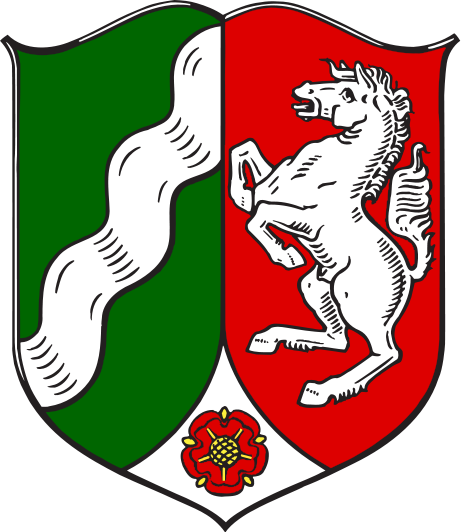 InhaltsverzeichnisInhaltsverzeichnis	2A.	Allgemeines	7I.	hinsichtlich der Zivil- und Strafkammern:	71.	Fortgeltung	72.	Meinungsverschiedenheiten	73.	Reihenfolge der Vertretung	74.	Anzahl der Beisitzer	85.	Zugehörigkeit zu mehreren Kammern	86.	Ergänzungsrichter	97.	Befreiung von der Ergänzungsrichterbestellung	98.	Mitwirkung nach Ausscheiden	99.	Stellvertretender Vorsitzender	9II.	hinsichtlich der Zivilkammern:	101.	Bestimmung des Amtsgerichtsbezirks	102.	Bestimmung des Anfangsbuchstabens des Beklagtennamens	103.	Bestimmung des Amtsgerichtsbezirks bei besonderen Personengruppen	104.	Bestimmung des Anfangsbuchstabens bei aus mehreren Worten bestehenden Zunamen	115.	Bestimmung des Anfangsbuchstabens bei Firmen, Körperschaften des Privatrechts und Gesellschafften bürgerlichen Rechts	116.	Bestimmung des Anfangsbuchstabens bei Wohnungseigentümergemeinschaften	127.	Bestimmung des Anfangsbuchstabens bei Körperschaften des öffentlichen Rechts	128.	Unrichtige Personenangaben in der Klageschrift	129.	Vorbefassung in besonderen Fällen	1310.	Verkehrsrechtsstreitigkeiten	1311.	Baurechtsstreitigkeiten	1312.	Medizinschadenssachen	1313.	Insolvenzanfechtungssachen	1314.	Kapitalanlagesachen	1415.	Versicherungssachen	1416.	Banksachen	1417.	Annexbestimmungen	1518.	Zurückverweisungen	15III.	Besondere Bestimmungen für Handels- und Berufungssachen	161.	Allgemeine Bestimmungen für alle Handels- und Berufungssachen	162.	Handelssachen	163.	Berufungssachen	20IV.	hinsichtlich der großen Strafkammern	241.	maßgeblicher Zeitpunkt	242.	Fortbestehen der Zuständigkeit	243.	Wiederaufnahmeverfahren	244.	Turnussystem	24a)	Allgemeine Bestimmungen	24(1)	Turnus 1 (Haftsachen 1. Instanz):	24(2)	Turnus 2 (alle übrigen Strafsachen 1. Instanz):	25b)	Besondere Bestimmungen	27(1)	Schwurgericht	31(2)	Jugendkammern	325.	Verbindungen / Übernahmen	356.	Zurückverweisungen	36V.	hinsichtlich der kleinen Strafkammern:	381.	Allgemeine Bestimmungen	38a)	Turnus 3 (Berufungen gegen Urteile in Verkehrsstrafsachen des Richters beim Amtsgericht als Strafrichter)	38b)	Turnus 4 (Berufungen gegen sonstige Urteile des Richters beim Amtsgerichts als Strafrichter)	38c)	Turnus 5 (Berufungen gegen Urteile des Schöffengerichts oder erweiterten Schöffengerichts)	382.	Besondere Bestimmungen	40VI.	hinsichtlich der Strafvollstreckungskammern:	421.	Bestand	422.	Zurückverweisung	423.	Zuteilung bei Personen, die einen aus mehreren Worten bestehenden Zunamen tragen	42B.	Geschäftsverteilungsplan	43I.	Zivilsachen	431.	Erstinstanzliche Zivilkammern	43a)	1. Zivilkammer	43b)	2. Zivilkammer	44c)	3. Zivilkammer	44d)	4. Zivilkammer	44e)	5. Zivilkammer	45f)	6. Zivilkammer	45g)	7. Zivilkammer	46h)	8. Zivilkammer	46i)	9. Zivilkammer	47j)	18. Zivilkammer	47k)	19. Zivilkammer	482.	Erstinstanzliche Kammern für Handelssachen	48a)	10. Zivilkammer (1. Kammer für Handelssachen)	48b)	12. Zivilkammer (3. Kammer für Handelssachen)	48c)	15. Zivilkammer (6. Kammer für Handelssachen)	49d)	16. Zivilkammer (7. Kammer für Handelssachen)	49e)	17. Zivilkammer (8. Kammer für Handelssachen)	493.	Zweitinstanzliche Zivilkammern und Kammer für Handelssachen	49a)	20. Zivilkammer	49b)	21. Zivilkammer	50c)	22. Zivilkammer	50d)	23. Zivilkammer	51e)	24. Zivilkammer (4. Kammer für Handelssachen)	52II.	Strafsachen und Bußgeldsachen	53a)	1. Strafkammer (Schwurgerichtskammer)	53b)	2. Strafkammer	53c)	3. Strafkammer (große Jugendkammer)	54d)	3a. Strafkammer (kleine Jugendstrafkammer)	54e)	4. Strafkammer (große Jugendkammer)	54f)	4a. Strafkammer (Hilfsstrafkammer)	55g)	5. Strafkammer (kleine Strafkammer)	55h)	6. Strafkammer (kleine Strafkammer)	56i)	7. Strafkammer (kleine Strafkammer)	56j)	8. Strafkammer	57k)	9. Strafkammer (große Wirtschaftsstrafkammer)	57l)	10. Strafkammer (Schwurgerichtskammer)	57m)	11. Strafkammer (kleine Strafkammer)	58n)	12. Strafkammer (kleine Strafkammer)	59o)	14. Strafkammer (kleine Wirtschaftsstrafkammer)	59p)	15. Strafkammer (Strafvollstreckungskammer)	60q)	16. Strafkammer (Strafvollstreckungskammer)	60r)	17. Strafkammer (Strafvollstreckungskammer)	60s)	18. Strafkammer (Strafvollstreckungskammer)	61t)	19. Strafkammer (Strafvollstreckungskammer)	61u)	20. Strafkammer	61v)	21. Strafkammer	61w)	22. Strafkammer (kleine Strafkammer)	62III.	Verteilung von Beständen/Sonderzuweisungen	631.	Strafsachen	632.	Zivilsachen	64C.	Kammerbesetzungsplan	66I.	Zivilkammern und Kammern für Handelssachen	66a)	1. Zivilkammer:	66b)	2. Zivilkammer:	66c)	3. Zivilkammer:	66d)	4. Zivilkammer:	66e)	5. Zivilkammer:	67f)	6. Zivilkammer:	67g)	7. Zivilkammer:	67h)	8. Zivilkammer:	67i)	9. Zivilkammer:	68j)	10. Zivilkammer (1. Kammer für Handelssachen):	68k)	12. Zivilkammer (3. Kammer für Handelssachen):	68l)	15. Zivilkammer (6. Kammer für Handelssachen):	68m)	16. Zivilkammer (7. Kammer für Handelssachen):	68n)	17. Zivilkammer (8. Kammer für Handelssachen):	68o)	18. Zivilkammer:	69p)	19. Zivilkammer:	69q)	20. Zivilkammer:	69r)	21. Zivilkammer:	69s)	22. Zivilkammer:	70t)	23. Zivilkammer:	70u)	24. Zivilkammer (4. Kammer für Handelssachen):	70II.	Strafkammern	71a)	1. Strafkammer (Schwurgerichtskammer):	71b)	2. Strafkammer:	71c)	3. Strafkammer (große Jugendkammer):	71d)	3a. Strafkammer (kleine Jugendstrafkammer):	71e)	4. Strafkammer (große Jugendkammer):	71f)	4a. Strafkammer (Hilfsstrafkammer)	72g)	5. Strafkammer (kleine Strafkammer):	72h)	6. Strafkammer (kleine Strafkammer):	72i)	7. Strafkammer (kleine Strafkammer):	72j)	8. Strafkammer (Beschlusskammer):	72k)	9. Strafkammer (große Wirtschaftsstrafkammer):	73l)	10. Strafkammer (Schwurgerichtskammer):	73m)	11. Strafkammer (kleine Strafkammer):	73n)	12. Strafkammer (kleine Strafkammer):	73o)	14. Strafkammer (kleine Wirtschaftsstrafkammer):	73p)	15. Strafkammer (Strafvollstreckungskammer):	74q)	16. Strafkammer (Strafvollstreckungskammer):	74r)	17. Strafkammer (Strafvollstreckungskammer):	74s)	18. Strafkammer (Strafvollstreckungskammer):	75t)	19. Strafkammer (Strafvollstreckungskammer):	75u)	20. Strafkammer:	75v)	21. Strafkammer:	75w)	22. Strafkammer (kleine Strafkammer):	75D.	Sonstiges	76I.	Justizverwaltung	76II.	Güterichter	76E.	Geschäftsverteilungsplan Bereitschaftsdienst im Landgerichtsbezirk Bielefeld	78AllgemeinesFür die Bestimmung der Zuständigkeit gilt folgendes: hinsichtlich der Zivil- und Strafkammern:FortgeltungFür die vor dem 01.01.2020 eingegangenen Sachen gilt die bis 31.12.2019 maßgebliche Geschäftsverteilung fort, es sei denn, dieser Geschäftsverteilungsplan enthält eine hiervon abweichende ausdrückliche Regelung. Im Laufe des Geschäftsjahres eintretende Zuständigkeitsänderungen gelten ebenso grundsätzlich nur für die vom Tage der Änderung ab neu eingehenden Sachen, wenn nicht ausdrücklich etwas anderes bestimmt ist.Wenn im Geschäftsverteilungsplan nicht ausdrücklich etwas anderes bestimmt ist, ist die mit der Bearbeitung einer Sache zunächst befasste Zivilkammer zur Abgabe der Sache an eine andere Kammer nicht mehr befugt, wenn sie bereits eine sachliche Entscheidung oder Verfügung getroffen hat. Das gilt auch, wenn die Kammer die Sache nur im Prozesskostenhilfeverfahren bearbeitet hat. Eine sachliche Verfügung ist nicht das Hinwirken auf eine gesetzlich gebotene Vervollständigung oder Korrektur der Angaben zur Person der Parteien oder Beschuldigten, soweit sie unter dem erkennbaren Vorbehalt der endgültigen Geschäftsverteilung erfolgt.Eine Strafkammer, die über die Eröffnung des Hauptverfahrens entschieden oder Termin zur Berufungsverhandlung bestimmt hat, bleibt mit dem jeweiligen Verfahren auch dann weiter befasst, wenn sich ihre Unzuständigkeit nachträglich ergibt, es sei denn, es handelt sich um die gesetzliche Zuständigkeit einer anderen Kammer.MeinungsverschiedenheitenBei Meinungsverschiedenheiten von Kammern über ihre Zuständigkeit gibt Herr Vorsitzender Richter am Landgericht Dr. Misera seine Stellungnahme ab. Falls sich die beteiligten Kammern dieser nicht anschließen, entscheidet das Präsidium.Reihenfolge der VertretungSoweit im Kammerbesetzungsplan Mitglieder oder Beisitzer einer oder mehrere Kammern als Vertreter bezeichnet sind, werden sie in der Reihenfolge ihres Dienstalters herangezogen, und zwar der nach dem Dienstalter jüngste zuerst, bei gleichem Dienstalter der nach dem Lebensalter jüngste zuerst, Vorsitzende Richter zuletzt.Bei der Vertretung der 1., 2., 3., 4., 8., 9., 10., 20. und 21. Strafkammer erfolgt die Vertretung nach dem folgenden Schema.Die Vertretung wird dabei zunächst von den Beisitzern der Vertretungskammern übernommen. Sind alle Beisitzer verhindert, so werden in Reihenfolge des vorgenannten Schemas die Vorsitzenden der großen Strafkammern zur Vertretung herangezogen.Anzahl der BeisitzerSoweit Kammern mit mehr als zwei Beisitzern besetzt sind, wird ausdrücklich festgestellt, dass dies zur Gewährung einer geordneten Rechtsprechung unvermeidbar ist.Zugehörigkeit zu mehreren KammernBei gleichzeitiger Zugehörigkeit eines Richters zu mehreren Kammern gilt, sofern im Einzelfall keine abweichende Regelung getroffen wird, Folgendes:Ist ein Richter sowohl Mitglied in einer Zivilkammer als auch in einer Straf- oder Strafvollstreckungskammer, geht die Tätigkeit in der Straf- oder Strafvollstreckungskammer derjenigen in der Zivilkammer vor, nicht jedoch die mit einer anderen Tätigkeit in einer Straf- oder Strafvollstreckungskammer verbundene Wahrnehmung einer Vertretung in einer anderen Straf- oder Strafvollstreckungskammer. Die Tätigkeit in einer Strafkammer geht, auch im Vertretungsfalle, der Tätigkeit in einer Strafvollstreckungskammer vor. Ist ein Richter Mitglied in mehreren gleichartigen Kammern (d. h. in mehreren Zivilkammern, mehreren Strafkammern oder mehreren Strafvollstreckungskammern) hat die Tätigkeit in der Kammer Vorrang, welcher der Richter mit höherem Arbeitskraftanteil angehört, bei jeweils gleichen Arbeitskraftanteilen die Kammer mit der niedrigeren Ordnungsnummer. Die Tätigkeit in einer bereits laufenden Hauptverhandlung hat jedoch Vorrang gegenüber anderweitiger Tätigkeit.ErgänzungsrichterWird die Zuziehung eines oder mehrerer Ergänzungsrichter angeordnet und kann der Ergänzungsrichter nicht kammerintern aus überzähligen Beisitzern bestimmt werden, richtet sich die Bestimmung nach den Regelungen über die Vertretung entsprechend, jedoch beschränkt auf die Beisitzer der großen Strafkammern. Danach werden in der Reihenfolge ihres Dienstalters, beginnend mit dem dienstjüngsten Richter, die Beisitzer der Strafvollstreckungskammern als Ergänzungsrichter hinzugezogen.Befreiung von der ErgänzungsrichterbestellungHat ein Richter im vorangegangenen Geschäftsjahr bereits eine Vertretung nach Ziff. A.I.6. des Geschäftsverteilungsplans für das Jahr 2019 wahrgenommen, oder wurde er im vorangegangenen oder im laufenden Geschäftsjahr bereits als Ergänzungsrichter herangezogen, dann wird er nicht als Ergänzungsrichter entsprechend Ziff. A.I.6 hinzugezogen.Mitwirkung nach AusscheidenScheidet ein Richter aufgrund dieses Geschäftsverteilungsplanes oder aufgrund eines nachfolgenden Änderungsbeschlusses aus einer Strafkammer aus, so bleibt seine Mitwirkung an Strafverfahren, in denen die Hauptverhandlung unter seiner Mitwirkung bereits begonnen wurde und zum Zeitpunkt seines Ausscheidens aus der Kammer noch andauert, insoweit unberührt. Entsprechendes gilt für den Fall, dass ein Richter zu einem früheren Zeitpunkt aus einer Kammer ausgeschieden ist, ohne dass seine Mitwirkung an einem Strafverfahren, dessen Hauptverhandlung weiter andauert, davon berührt war.Stellvertretender VorsitzenderBei Änderungen der Kammerbesetzung im Laufe des Geschäftsjahres, § 21 e Abs. 3 GVG, ist auch ohne eine ausdrückliche Regelung das jeweils dienstälteste Mitglied einer Kammer Vertreter des oder der Vorsitzenden, es sei denn, der Zuweisungsbeschluss regelt die Vertretung des/der Vorsitzenden ausdrücklich anders.hinsichtlich der Zivilkammern:Bestimmung des AmtsgerichtsbezirksSoweit die Zuständigkeit der Zivilkammern auf die Bezirke der Amtsgerichte abstellt, ist entscheidend, in welchem Amtsgerichtsbezirk der Beklagte seinen allgemeinen Gerichtsstand hat. Wenn kein Beklagter einen allgemeinen Gerichtsstand im Bezirk des Landgerichts Bielefeld hat, ist der Amtsgerichtsbezirk maßgebend, in dem der Kläger seinen allgemeinen Gerichtsstand hat. Für die Zuteilung nach Anfangsbuchstaben bleibt jedoch der Name des Beklagten maßgebend. Wenn keine der Parteien einen allgemeinen Gerichtsstand im Bezirk des Landgerichts Bielefeld hat, so ist die Sache so zu behandeln, als ob der Beklagte seinen allgemeinen Gerichtsstand im Amtsgerichtsbezirk Bielefeld hätte.Bestimmung des Anfangsbuchstabens des BeklagtennamensSoweit die Zuständigkeit der Zivilkammern auf die Verhältnisse des Klägers oder des Beklagten abstellt, sind bei mehreren Klägern oder Beklagten die Verhältnisse desjenigen maßgebend, dessen Name nach dem Alphabet an erster Stelle steht. Bei Identität des Nachnamens entscheidet der Vorname. Sind auch die Vornamen identisch und haben die mehreren Kläger oder Beklagten ihren allgemeinen Gerichtsstand in verschiedenen Amtsgerichtsbezirken, so ist auf den Amtsgerichtsbezirk abzustellen, der im Alphabet an erster Stelle steht. Solange eine Partei ihren allgemeinen Gerichtsstand im Landgerichtsbezirk Bielefeld hat, scheidet der im Alphabet vorrangige oder der identische Name einer außerhalb des Landgerichtsbezirk Bielefeld wohnenden Partei zur Zuständigkeitsbestimmung aus.Bestimmung des Amtsgerichtsbezirks bei besonderen PersonengruppenBei Rechtsstreitigkeiten, in denen ein Insolvenzverwalter, Zwangsverwalter, Testamentsvollstrecker oder Nachlassverwalter Partei kraft Amtes ist, wird für die Zuständigkeit auf Namen und Geschäftssitz, hilfsweise Wohnsitz des Gemeinschuldners, des Schuldners oder des Erblassers abgestellt. Entsprechendes gilt, wenn in einem Rechtsstreit die unbekannten Erben durch einen Nachlasspfleger vertreten werden.Bei Haftungsklagen gegen Personen, für die eine besondere Honorarordnung gilt, kommt es für die Zuständigkeit der Kammer auf den Sitz der Kanzlei oder des Geschäftsbetriebs der in Anspruch genommenen Person an, es sei denn, sie wird unter ihrem allgemeinen Gerichtsstand verklagt.Bestimmung des Anfangsbuchstabens bei aus mehreren Worten bestehenden ZunamenBei Personen, die einen aus mehreren Worten bestehenden Zunamen tragen oder die dem früheren Adel angehören, entscheidet der erste Buchstabe des Hauptwortes. Demgemäß ist bei Klagen gegen An der Brügge, Graf von Landsberg der fettgedruckte Buchstabe maßgebend.Bestimmung des Anfangsbuchstabens bei Firmen, Körperschaften des Privatrechts und Gesellschafften bürgerlichen RechtsBei Klagen gegen eine Firma, in der feststellbar ein Eigenname (falls Vor- und Zuname genannt sind: der Zuname) einer natürlichen Person enthalten oder der eine Inhaberbezeichnung mit einem solchen Eigennamen beigefügt ist, entscheidet der zuerst genannte Eigenname (Beispiele: Vereinsbrauerei Wasser, Scharbeck & Co. = W; Herforder Gebäudereinigung, Inhaber Otto Feger = F; Möbelindustrie Schulze und Co., Inhaber Werner Meier = S).Bei sonstigen Firmenbezeichnungen ist der erste Buchstabe des gesamten angegebenen Firmennamens entscheidend (Beispiele: Ravensberger Spinnerei AG = R; Gesellschaft für Datenverarbeitung = G; B + S Transportgesellschaft = B). Beginnt ein Firmenname mit Ziffern, bleiben diese für die Bestimmung der Zuständigkeit unberücksichtigt (Beispiel: 3WMembership GmbH = W). Besteht ein Firmenname jedoch ausschließlich aus Ziffern, ist der Anfangsbuchstabe des deutschen Zahlworts der ersten Ziffer maßgebend, also bei einer Klage gegen die Firma 123 GmbH der Buchstabe E.Vorstehende Regelungen gelten entsprechend bei Klagen gegen Vereine, Stiftungen und Partnerschaftsgesellschaften sowie Gesellschaften bürgerlichen Rechts, soweit diese unter einer bestimmten Geschäftsbezeichnung verklagt werden. Bestimmung des Anfangsbuchstabens bei WohnungseigentümergemeinschaftenBei Klagen gegen Wohnungseigentümergemeinschaften entscheidet der Anfangsbuchstabe des Namens der Straße, in der sich die Liegenschaft befindet. Besteht der Straßenname aus mehreren Worten, ist auf den Anfangsbuchstaben des ersten Wortes abzustellen (Beispiel: An der Reegt = A). Ist die Liegenschaft mehreren Straßen zuzuordnen (Eckgrundstück), ist die Straßenbezeichnung maßgeblich, die nach den vorgenannten Kriterien mit dem im Alphabet an früherer Stelle stehenden Anfangsbuchstaben beginnt.Bestimmung des Anfangsbuchstabens bei Körperschaften des öffentlichen RechtsBei der Bundesrepublik Deutschland, einem Bundesland, bei Körperschaften des öffentlichen Rechts, bei Gemeinden usw., Kirchengemeinden, Sparkassen, die Körperschaften des öffentlichen Rechts sind, ist der Name des Landes, der Körperschaft, der politischen Gemeinde usw. entscheidend, also bei Klagen gegen die Bundesrepublik Deutschland, das Land Nordrhein-Westfalen, der Landschaftsverband Westfalen-Lippe, die Stadt Bielefeld, die Ev.-luth. Stiftskirchengemeinde Schildesche, die Sparkasse Bielefeld der fettgedruckte Buchstabe. Hat eine Kirchengemeinde oder Sparkasse die alte Ortsbezeichnung beibehalten, obwohl die politische Gemeinde durch Eingemeindung geändert worden ist, so entscheidet die beibehaltene alte Ortsbezeichnung. Der Zusatz "Bad" gilt nicht als Teil des Namens der politischen Gemeinde.Unrichtige Personenangaben in der KlageschriftWenn die Angaben zur Person der Parteien in der Klageschrift unrichtig sind, so sind die richtigen Angaben maßgebend.Vorbefassung in besonderen FällenDie Klagen aus den §§ 302 IV 3, 304, 323, 579, 580, 600 II, 717 II, 731, 767, 768, 796, 893 II, 945 ZPO, aus § 826 BGB und die Kostenklagen (§ 11 Abs. 5 RVG) gehören vor die Kammer, die mit dem Vorprozess befasst war.VerkehrsrechtsstreitigkeitenVerkehrsrechtsstreitigkeiten sind Rechtsstreitigkeiten, die in einem Verkehrsunfall ihren Grund haben, an dem ein Fahrzeug (auch Luft- und Wasserfahrzeuge) beteiligt war, einschließlich der Verfahren gegen Kaskoversicherungen und Regressverfahren, denen ein solcher Verkehrsunfall zugrunde liegt.BaurechtsstreitigkeitenBaurechtsstreitigkeiten sind Rechtsstreitigkeiten aus Dienst-, Werk- und Werklieferungsverträgen über nicht vertretbare Sachen sowie aus Grundstückskaufverträgen und Bausatzverträgen, jeweils soweit diese Verträge die Verpflichtung zur Errichtung, zu Reparaturen, zu Renovierungen, zu Umbauten oder zum Abbruch von Gebäuden und anderen Bauwerken enthalten. Dazu zählen außerdem Verträge, die Planungs- und sonstige Architekten- und Ingenieurleistungen, Vermessungs- sowie Gutachtertätigkeiten betreffend Grundstücke, Gebäude und andere Bauwerke zum Gegenstand haben. Eine für Baurechtsstreitigkeiten zuständige Kammer ist auch zuständig für die Streitigkeiten über Ansprüche aus Bürgschaften, mit denen die vorgenannten Ansprüche abgesichert werden sollen. MedizinschadenssachenMedizinschadenssachen sind bürgerliche Rechtsstreitigkeiten, in denen Auskunfts- oder Schadensersatzansprüche gegen Angehörige der heilbehandelnden Berufe der Humanmedizin und gegen Krankenhausträger sowie Ansprüche aus Amtspflichtverletzung (einschließlich Regressansprüchen des Dienstherrn) geltend gemacht werden, jeweils soweit diese Ansprüche im Zusammenhang mit heilbehandelnder Tätigkeit stehen.InsolvenzanfechtungssachenInsolvenzanfechtungssachen sind bürgerliche Rechtsstreitigkeiten betreffend die Anfechtung von Rechtshandlungen nach dem Anfechtungsgesetz und nach den §§ 129 ff. InsO sowie die Streitigkeiten, in denen ein Gläubiger im Wege der Klage zum Zwecke der Befriedigung die Nichtigkeit der Rechtshandlungen eines Schuldners – etwa als Scheingeschäft – geltend macht, einschließlich der Streitigkeiten aus den entsprechenden Vorschriften der Konkursordnung. Eine für Insolvenzanfechtungssachen zuständige Kammer ist auch zuständig für die Streitigkeiten über Ansprüche aus der Haftung für Pflichtverletzungen von Insolvenzverwaltern im Zusammenhang mit Insolvenzanfechtungen.KapitalanlagesachenKapitalanlagesachen sind bürgerliche Rechtsstreitigkeiten, in denen – unabhängig von der Rechtsgrundlage – Ansprüche aus Kapitalanlageberatung und -vermittlung gegen eine Bank oder Versicherungsgesellschaft geltend gemacht werden,sowie unabhängig von der Rechtsgrundlage die bürgerlichen Rechtsstreitigkeiten über Ansprüche von Anlegern gegen Vermittler, Berater, Prospektverantwortliche, 
(Fonds-)Initiatoren, (Fonds-)Gründer, (Fonds-)Gesellschaften und (Fonds-) Gründungsgesellschaften, sowie gegen Mitglieder eines Organs solcher Gesellschaften oder sonstige Personen in organähnlicher Stellung im Zusammenhang mit dem Erwerb von Beteiligungen oder anderen Rechten an oder aus Kapitalanlagemodellen.VersicherungssachenVersicherungssachen sind bürgerliche Rechtsstreitigkeiten betreffend Ansprüche aus Versicherungsverhältnissen sowie Ansprüche gegen selbständige Versicherungsvermittler (Agenten, Makler, Berater) wegen der Verletzung von Beratungs-, Informations- und Dokumentationspflichten, soweit nicht eine Verkehrsrechtsstreitigkeit im Sinne von A.II.10. oder eine Kapitalanlagesache im Sinne von A.II.14. vorliegt.BanksachenBanksachen sind bürgerliche Rechtsstreitigkeiten betreffend Ansprüche aus dem allgemeinen Bankvertrag, aus Bankgeschäften mit Kreditinstituten i. S. v. § 1 Abs. 1 KWG und Finanzdienstleistungsgeschäften i. S. v. § 1 Abs. 1 a KWG sowie sonstigen Finanzierungsgeschäften, sofern eine Bank, Sparkasse, ein Kredit- oder Finanzinstitut bzw. Finanzunternehmen beteiligt ist, oder soweit von einem derartigen Institut oder Unternehmen eine Forderung an einen Dritten abgetreten worden ist, und aus Bürgschaften, Grundpfandrechten und sonstigen Sicherheiten für Ansprüche aus solchen Verträgen/Geschäften. Hiervon ausgenommen sind Finanzierungsleasinggeschäfte sowie Kapitalanlagesachen im Sinne von 14. AnnexbestimmungenVerkehrsrechts- oder Baurechtsstreitigkeiten sowie Medizinschadens-, Insolvenzanfechtungs-, Bank-, Versicherungs- und Kapitalanlagesachen sind auch die Rechtsstreitigkeiten über die Rückgewähr von Leistungen nach Bereicherungsrecht, bei denen der fehlende oder weggefallene Rechtsgrund der Regelung nach Abschnitt A II, Nr. 10., 11., 12., 13., 14., 15. oder 16. unterfallen wäre;Schadensersatzansprüche gegen Angehörige der rechtsberatenden Berufe, insbesondere Rechtsanwälte, wegen Pflichtverletzungen im Zusammenhang mit der Beratung oder Vertretung in einer Angelegenheit, die der Regelung nach Abschnitt A II, Nr. 10., 11., 12., 13., 14., 15. oder 16. unterfallen wäre;Schadensersatzansprüche gegen Sachverständige aus § 839a BGB wegen eines in einer Angelegenheit, die der Regelung nach Abschnitt A II, Nr. 10., 11., 12., 13., 14., 15. oder 16. unterfallen wäre, erstatteten Gutachtens;Regressansprüche von Versicherern, denen eine Angelegenheit zugrunde liegt, die der Regelung nach Abschnitt A II, Nr. 10., 11., 12., 13., 14., 15. oder 16. unterfallen wäre.ZurückverweisungenWerden Entscheidungen einer Zivilkammer des Landgerichts Bielefeld durch ein übergeordnetes Gericht oder das Bundesverfassungsgericht aufgehoben und an eine andere Zivilkammer des Landgerichts zurückverwiesen, so ist als andere Zivilkammer die Zivilkammer zuständig, deren Mitglieder nach dem Kammerbesetzungsplan als Vertreter der Kammer, deren Entscheidung aufgehoben worden ist, zuständig sind.Besondere Bestimmungen für Handels- und BerufungssachenAllgemeine Bestimmungen für alle Handels- und BerufungssachenDie nach Spezialgebieten bestimmten Zuständigkeiten gehen auch dann den im Turnussystem bestimmten Zuständigkeiten vor, wenn nur für einen von mehreren Ansprüchen eine besondere Zuständigkeit besteht. Begründet ein Rechtsstreit verschiedene Spezialzuständigkeiten, bestimmt sich die Zuständigkeit nach der im Verhältnis zum gesamten Rechtsstreit den Schwerpunkt bildenden Spezialzuständigkeit, im Zweifel nach der in der Begründung zuerst genannten Anspruchsgrundlage. Dies gilt entsprechend für die Zuständigkeit in Beschwerdesachen. HandelssachenDie neu eingehenden erstinstanzlichen Handelssachen werden auf die erstinstanzlichen Kammern für Handelssachen nach den nachfolgenden Regeln im Turnusverfahren verteilt. a) Allgemeine Regelungen zum Turnusverfahren aa) Turnuskreise Für die Verteilung im Turnusverfahren gelten die folgenden Regelungen: Es werden zwei Turnuskreise (KFH 1 und KFH 2) gebildet. Im Turnuskreis KFH 1 werden die als Eilsachen erkennbaren allgemeinen erstinstanzlichen Handelssachen (Arrestanträge und Anträge auf Erlass einer einstweiligen Verfügung) verteilt. Im Turnuskreis KFH 2 werden alle verbleibenden allgemeinen erstinstanzlichen Handelssachen (einschließlich selbständiger Beweisverfahren) verteilt. bb) TurnuszahlDie maßgebliche Turnuszahl jeder Kammer für Handelssachen ist in Abschnitt B. I. 2. festgelegt. cc) Erfassung und Zuweisung von Neueingängen (1)In der Zentralen Eingangsgeschäftsstelle für Zivilsachen (ZEZ) werden alle einzutragenden Neueingänge erfasst und jeweils vor ihrer Eintragung mit einer fortlaufenden Nummerierung in der Reihenfolge ihrer Erfassung versehen. Eingänge, die als Eilsache erkennbar sind (insbesondere Arrestanträge und Anträge auf Erlass einer einstweiligen Verfügung) sind sofort nach ihrem Eingang als nächstes Verfahren in der Zentralen Eingangsgeschäftsstelle für Zivilsachen zu erfassen, unabhängig davon, ob zu diesem Zeitpunkt noch zu erfassende Eingänge vorliegen.Bei den Eingängen, die elektronisch im Rahmen des elektronischen Rechtsverkehrs eingegangen sind, gilt als Eingangsdatum das Datum des Tages, welches durch elektronisch aufgebrachten Eingangsvermerk ausgewiesen wird. Bei Papiereingängen ist das Datum des Eingangsstempels maßgeblich.Bevor nicht alle an einem Tag bei der Zentralen Eingangsgeschäftsstelle für Zivilsachen eingegangenen Vorgänge erledigt sind, dürfen keine am folgenden Tag eingegangenen Vorgänge bearbeitet werden. (2) In der Zentralen Eingangsgeschäftsstelle für Zivilsachen werden die auf diese Weise nummerierten Eingänge in ein Register eingetragen. Sodann werden die Eingänge in der Reihenfolge ihrer Nummerierung getrennt nach Turnuskreisen auf die zuständigen Kammern für Handelssachen in der aufsteigenden Folge der Nummerierung der Zivilkammern, beginnend mit der 10. Zivilkammer, entsprechend dem für jede Zivilkammer festgelegten Blockturnus nach den Turnuszahlen verteilt und die Aktenzeichen zugewiesen. Nach der Zivilkammer mit der höchsten Kammernummer (17. Zivilkammer) beginnt die Verteilung in der Reihenfolge wieder bei der Zivilkammer mit der niedrigsten Kammernummer (10. Zivilkammer). Mit dem Beginn eines neuen Geschäftsjahres wird die Turnusverteilung an der Stelle fortgesetzt, an der sie am Ende des vorhergehenden Geschäftsjahres unterbrochen wurde. dd) Weitere Bestimmungen zum Turnusverfahren(1) Ein Antrag auf Erlass einer einstweiligen Verfügung oder eines Arrestes, der mit einem Antrag auf Bewilligung von Prozesskostenhilfe verbunden ist, gilt nur als ein Eingang. Wird während des laufenden Verfahrens ein solcher PKH-Antrag gestellt, so ist die für die Klage zuständige Zivilkammer zuständig; eine Anrechnung auf den Turnus erfolgt dann nicht. Entscheidungen oder sonstige richterliche Geschäfte über die Gewährung von Prozesskostenhilfe werden nach dem Turnus zugeteilt. (2) Eine mit einem Antrag auf Bewilligung von Prozesskostenhilfe verbundene Klage gilt nur als ein Eingang. Wird nach einem Verfahren über die Bewilligung von Prozesskostenhilfe Klage erhoben, fällt diese Klage in die Zuständigkeit der Zivilkammer, welche über den Prozesskostenhilfeantrag entschieden hat, ohne dass eine Anrechnung auf den Turnus erfolgt. Besteht die zuständige Zivilkammer nicht mehr, wird die Klage im Blockturnus wie ein Neueingang behandelt und zugeteilt. (3) Für weggelegte sowie für abgeschlossene Verfahren und/oder bei notwendigen weiteren Entscheidungen bleibt nach erneuter Aufnahme des Verfahrens und/oder bei notwendigen Entscheidungen die bisherige Kammer zuständig. Eine Anrechnung auf den Turnus erfolgt nicht. Besteht die danach zuständige Zivilkammer nicht mehr, wird das Verfahren im Turnus wie ein Neueingang behandelt und zugeteilt. (4) Nach Zurückverweisung oder nach Ablehnung einer Verfahrensübernahme durch ein anderes Gericht oder eine andere Zivilkammer oder nach erneuter Verweisung an das Landgericht Bielefeld oder nach Wiederaufnahme eines Verfahrens nimmt ein Verfahren nur dann erneut am Turnus teil, wenn die ursprünglich mit der Sache befasste Zivilkammer aufgelöst worden ist. Andernfalls bleibt die ursprünglich zuständige Kammer zuständig. Gleiches gilt für die in Abschnitt A. II. 9. genannten Verfahren, soweit die ursprünglich mit der Sache befasste Zivilkammer aufgelöst worden ist.(5) Wird eine im Turnus zugewiesene Sache an eine allgemeine Zivilkammer des Landgerichts Bielefeld abgegeben oder verwiesen, findet für diese Sache eine Anrechnung auf den Turnus nicht statt; im nächsten Blockturnus wird der verweisenden Kammer für Handelssachen daher eine zusätzliche Sache zugewiesen. (6) Verfahren gegen mehrere Gesamtschuldner, insbesondere auch die nach § 696 ZPO abgegebenen Mahnverfahren, gelten innerhalb des einzelnen Turnusblocks einer Kammer als ein Verfahren. Bei zeitlich gestaffeltem Eingang ist die zuerst mit der Sache befasste Kammer – bei Eingang am gleichen Tag gilt die von der Zentralen Eingangsgeschäftsstelle für Zivilsachen vergebene niedrigste Nummer – auch für die späteren Verfahren zuständig ohne Rücksicht auf den Stand sämtlicher Verfahren. Die übernommenen Sachen werden bei der zuerst mit der Sache befassten Kammer auf den Blockturnus nicht angerechnet. (7) Wenn in derselben Sache gleichzeitig und in einem Schriftsatz ein Antrag auf Erlass einer einstweiligen Verfügung oder eines Arrestes und eine damit verbundene Klage eingehen, ist diese Sache nach den oben geregelten Vorschriften für Eilsachen zu verteilen und einzutragen. Beide Verfahren sind der danach zuständigen Kammer für Handelssachen zuzuweisen, wobei die zweite Sache (Hauptsache) wie ein Neueingang auf den nächsten Blockturnus im Turnuskreis KFH 2 angerechnet wird. (8) In allen Fällen der Abtrennung werden die Verfahren von der ursprünglich zuständigen Kammer für Handelssachen weiterbearbeitet, ohne dass eine Anrechnung auf den Turnus erfolgt. Abweichend hiervon werden bei der Trennung eines Prozesses, in dem mehrere Personen, die nicht nach den §§ 428, 432 BGB verbunden sind, Ansprüche gegen den- oder dieselben Beklagten geltend machen, die abgetrennten Verfahren auf den jeweiligen Turnus angerechnet. (9) Wird gemäß § 147 ZPO die Verbindung mehrerer, bei verschiedenen Kammern für Handelssachen anhängiger Prozesse angeordnet, so geht die weitere Behandlung der verbundenen Sachen auf die Kammer für Handelssachen über, welche die Verbindung angeordnet hat. Die übernommenen Sachen werden bei der Kammer, welche die Verbindung angeordnet hat, auf den Blockturnus angerechnet; der abgebenden Kammer wird dafür keine neue Sache zugeteilt. (10) Eine einmal vorgenommene Zuweisung im Blockturnus ist zuständigkeitsbegründend.(11) Für die im Turnusverfahren zu verteilenden Sachen gelten ergänzend die allgemeinen Bestimmungen für alle Zivilsachen (oben A. I. und II.) entsprechend, sofern ihre Anwendung nicht durch die Besonderheiten des Turnusverfahrens ausgeschlossen ist.(12) Wird eine Sache von der Zentralen Eingangsgeschäftsstelle für Zivilsachen einer Kammer für Handelssachen ausnahmsweise außerhalb des Turnusverfahrens nach den o.g. allgemeinen Bestimmungen (z.B. gem. Abschnitt A. I. und II (insb. gem. Abschnitt A. II. 9.)) unmittelbar zugewiesen, ist dies durch einen besonderen Hinweis der Geschäftsstelle an diese Kammer deutlich zu machen. Die Sache wird bei der Kammer auf deren Blockturnus angerechnet. Berufungssachena)Die neu eingehenden zweitinstanzlichen Zivilprozesssachen werden auf alle Berufungszivilkammern, denen die Bearbeitung allgemeiner Zivilsachen übertragen ist, im Turnusverfahren verteilt. Besteht bei einer Berufungszivilkammer eine Zuständigkeit auf einem Spezialgebiet, so ist sie für alle Rechtsstreitigkeiten aus diesem Rechtsgebiet zuständig, ohne Rücksicht darauf, ob Ansprüche im Wege der Klage, der Widerklage oder der Aufrechnung oder ob sonstige Gegenrechte geltend gemacht werden.Dabei gelten für Baurechtsstreitigkeiten (vgl. Abschnitt A. II. 11. und 17.) (20. Zivilkammer),Banksachen (vgl. Abschnitt A. II. 16. und 17.) (21. Zivilkammer),Insolvenzanfechtungssachen (vgl. Abschnitt A. II. 13) (22. Zivilkammer),Kapitalanlagesachen (vgl. Abschnitt A. II. 14.) (21. Zivilkammer),Medizinschadenssachen (vgl. Abschnitt A. II. 12.) (21. Zivilkammer),Rechtsstreitigkeiten aus Miet- und Pachtverhältnissen über unbewegliche Sachen und in Räumungssachen nach §§ 812, 861, 985 BGB, soweit unbewegliche Sachen betroffen sind (22. Zivilkammer),Urheberrechtsstreitigkeiten nach dem Urheberrechtsgesetz vom 09.09.1965 (BGBl. I S. 1273) (20. Zivilkammer),Verkehrsrechtsstreitigkeiten (vgl. Abschnitt A. II. 10. und 17.) (21. und 22. Zivilkammer),Versicherungssachen (vgl. Abschnitt A. II. 15. und 17.) (22. Zivilkammer)die folgenden Grundsätze: Ist nur einer einzelnen Zivilkammer eine der durch diesen Geschäftsverteilungsplan in Abschnitt A. II. begründete und vorstehend schlagwortartig aufgezählte Spezialzuständigkeit zugewiesen, so erfolgt die Verteilung der entsprechenden neu eingehenden Berufungen und Beschwerden außerhalb des Turnusverfahrens, aber – sofern die betroffene Kammer am Turnusverfahren teilnimmt – unter Anrechnung auf die ihr in den Turnuskreisen Berufung 1 bzw. Beschwerde 1 zuzuweisenden allgemeinen Sachen.Ist eine Spezialzuständigkeit auf mehrere Berufungszivilkammern aufgeteilt (Verkehrsrechtsstreitigkeiten einschließlich der hierauf bezogenen in Abschnitt A. II. 17. genannten Verfahren), werden die in diese Spezialzuständigkeit fallenden Sachen in je einem eigenen Turnuskreis für Berufungen und Beschwerden, an dem nur die mit dieser Spezialmaterie befassten Kammern beteiligt sind, verteilt, und zwar – sofern die Kammern am allgemeinen Berufungs- bzw. Beschwerdeturnus teilnehmen – ebenfalls unter Anrechnung auf die der betroffenen Kammer in den Turnuskreisen Berufung 1 bzw. Beschwerde 1 zuzuweisenden allgemeinen Berufungs- bzw. Beschwerdesachen. Innerhalb dieses Unterturnuskreises für Berufungen und Beschwerden werden die Sachen jeweils abwechselnd (Turnuszahl 1) auf die Kammern verteilt.Vom Turnusverfahren ausgenommen sind die 23. und die 24. Zivilkammer.b) Allgemeine Regelungen zum Turnusverfahren aa) Turnuskreise Es werden vier Turnuskreise (Berufung 1, Berufung 2, Beschwerde 1 und Beschwerde 2) gebildet: Im Turnuskreis Berufung 2 werden Berufungen in den der 21. und 22. Zivilkammer zugewiesenen Verkehrsrechtsstreitigkeiten verteilt. Im Turnuskreis Berufung 1 werden alle verbleibenden Berufungen in allgemeinen Zivilsachen verteilt. Im Turnuskreis Beschwerde 2 werden Beschwerden in den der 21. und 22. Zivilkammer zugewiesenen Verkehrsrechtsstreitigkeiten verteilt. Im Turnuskreis Beschwerde 1 werden alle verbleibenden Beschwerden in allgemeinen Zivilsachen verteilt. bb) TurnuszahlDie für die Turnuskreise Berufung 1 und Beschwerde 1 maßgebliche Turnuszahl jeder Berufungszivilkammer ist in Abschnitt B. I. 3. festgelegt.Für die Turnuskreise Berufung 2 und Beschwerde 2 beträgt die Turnuszahl 1. cc) Erfassung und Zuweisung von Neueingängen (1)Für die Erfassung der Neueingänge gelten die in Abschnitt A. III. 2. a) cc) niedergelegten Regelungen. (2) In der Zentralen Eingangsgeschäftsstelle für Zivilsachen werden auf diese Weise nummerierten Eingänge in ein Register eingetragen. Sodann werden die Eingänge in der Reihenfolge ihrer Nummerierung getrennt nach Turnuskreisen auf die zuständigen Berufungszivilkammern in der aufsteigenden Folge der Nummerierung der Zivilkammern, beginnend mit der 20. Zivilkammer, entsprechend dem für jede Zivilkammer festgelegten Blockturnus nach den Turnuszahlen verteilt und die Aktenzeichen zugewiesen. Nach der Zivilkammer mit der höchsten Kammernummer (22. Zivilkammer) beginnt die Verteilung in der Reihenfolge wieder bei der Zivilkammer mit der niedrigsten Kammernummer (20. Zivilkammer). Mit dem Beginn eines neuen Geschäftsjahres wird die Turnusverteilung an der Stelle fortgesetzt, an der sie am Ende des vorhergehenden Geschäftsjahres unterbrochen wurde. (3) Bei der Zuweisung der neu eingehenden Sachen entsprechend dem Turnussystem sind die Sachen, für die eine durch diesen Geschäftsverteilungsplan geregelte Spezialzuständigkeit begründet ist, auszusondern und auf die Spezialkammern zu verteilen. Ist einer Berufungszivilkammer neben der Spezialzuständigkeit auch die Bearbeitung allgemeiner Berufungen zugewiesen, sind die der Spezialzuständigkeit zuzuordnenden Neueingänge auf die Zuweisung allgemeiner Sachen im Turnus anzurechnen (Turnuskreis Berufung 1), und zwar in der Weise, dass der betroffenen Kammer bei der bzw. den zeitlich nachfolgenden Zuteilung(en) allgemeiner Berufungen im Blockturnus entsprechend weniger Sachen zugeteilt werden. Für jede Sache aus dem Bereich der Spezialzuständigkeit wird jeweils eine Sache aus dem jeweiligen Turnuskreis weniger zugeteilt. Die vorstehenden Regelungen geltend entsprechend für Beschwerdesachen im Hinblick auf den Turnuskreis Beschwerde 1.(4)Eine einmal vorgenommene Zuweisung im Blockturnus ist zuständigkeitsbegründend. Bei einer Spezialzuständigkeit oder in den Fällen, in denen aus sonstigen Gründen eine andere Berufungszivilkammer zuständig ist, ist die Abgabe an die an sich zuständige Kammer nicht mehr möglich, sobald die Zustellung der Berufungsbegründung veranlasst ist; gleiches gilt bei einem Prozesskostenhilfeantrag bis zur Veranlassung der Zustellung der Stellungnahme des Antragsgegners. (5)Wird einer Kammer im Blockturnus eine Sache zugewiesen, die in die vorrangige Spezialzuständigkeit einer anderen Kammer fällt, erfolgt die Abgabe – sofern sie noch möglich ist – ausschließlich über die Zentrale Eingangsgeschäftsstelle für Zivilsachen. Erst danach wird die Sache unmittelbar an die Geschäftsstelle der zuständigen Kammer weitergeleitet. Wird eine Sache an eine – wegen des Turnus noch nicht konkret feststehende – Berufungszivilkammer oder wegen einer Spezialzuständigkeit für Verkehrsrechtsstreitigkeiten an eine an einem entsprechenden Unterturnus teilnehmende Kammer abgegeben, erfolgt die Abgabe und die anschließende (Neu-) Zuweisung (einschließlich der jeweiligen Anrechnung) wie bei einem Neuzugang über Zentrale Eingangsgeschäftsstelle für Zivilsachen gemäß A. III. 1. b) bb) und cc). Ein Ausgleich für die Abgabe einer Sache findet in der Weise statt, dass die abgebende Kammer im nächsten Blockturnus über ihre Turnuszahl hinaus eine zusätzliche Sache erhält. Die übernommene Sache wird – entsprechend deren Wertigkeit – bei der übernehmenden Kammer auf deren Blockturnus angerechnet, sofern die Kammer am Turnusverfahren teilnimmt. (6)Für die im Turnusverfahren zu verteilenden Sachen gelten ergänzend die allgemeinen Bestimmungen für alle Zivilsachen (oben A. I. und II ) entsprechend, sofern ihre Anwendung nicht durch die Besonderheiten des Turnusverfahrens ausgeschlossen ist. Gleiches gilt für die in Abschnitt A. III. 2. dd) aufgeführten weiteren Bestimmungen zum Turnusverfahren, sofern ihre Anwendung nicht durch die Besonderheiten des Berufungs- bzw. Beschwerdeverfahrens ausgeschlossen ist.hinsichtlich der großen Strafkammernmaßgeblicher ZeitpunktSoweit nachstehend nichts anderes bestimmt ist, ist für die Bestimmung der Zuständigkeit der ab dem 01.01.2020 bei dem Landgericht Bielefeld neu eingehenden Sachen der Zeitpunkt des Eingangs der Anklage beim Landgericht maßgebend.Fortbestehen der ZuständigkeitDie mit dem Eingang einer Sache (auch nach Rückkehr aus der Revisionsinstanz) einmal begründete Zuständigkeit bleibt grundsätzlich für die Gesamtdauer des Verfahrens bestehen.Für die Nachtragsentscheidungen ist die Kammer zuständig, die in der Hauptsache zuletzt entschieden hat (gilt nicht für Qs-Sachen). Für Entscheidungen nach § 462 a StPO gilt dies nur, wenn die Sache schon beim Landgericht anhängig war; sonst richtet sich die Zuständigkeit nach der allgemeinen Regelung.WiederaufnahmeverfahrenDie Zuständigkeit für Wiederaufnahmeverfahren folgt der allgemeinen Regelung. Das gleiche gilt für Verfahren, die nach der Aufhebung der Entscheidung eines anderen Gerichts gemäß § 354 Abs. 2 S. 1, letzter Halbsatz StPO oder § 210 Abs. 3 S. 1, 2. Alt. StPO an das Landgericht Bielefeld verwiesen werden.TurnussystemAllgemeine BestimmungenDie beim Landgericht Bielefeld ab dem 01.01.2020 neu eingehenden Strafsachen werden jeweils gemäß den nachfolgenden Bestimmungen nach einem rollierenden System auf die 1., 2., 3., 4., 10., 20. und 21. (große) Strafkammer verteilt. Dabei werden zwei verschiedene Turnuskreise gebildet.Turnus 1 (Haftsachen 1. Instanz):Erstinstanzliche Strafsachen (Anklagen und Anträge gemäß § 413 sowie §§ 153, 153 a StPO), wenn zum Zeitpunkt des Eingangs der Anklage oder der Antragsschrift beim Landgericht Bielefeld mindestens gegen einen der Angeschuldigten/Angeklagten/Beschuldigten in dem eingehenden Verfahren ein Haft- oder Unterbringungsbefehl besteht, unabhängig davon, ob er vollzogen wird.Dies gilt entsprechend, wenn Verfahren gemäß §§ 209, 210 Abs. 3, 270, 354 Abs. 2 StPO an eine Strafkammer des Landgerichts Bielefeld verwiesen bzw. zurückverwiesen oder dieser gem. § 209 Abs. 2 StPO zur Entscheidung vorgelegt werden.Turnus 2 (alle übrigen Strafsachen 1. Instanz):Alle anderen erstinstanzlichen Strafsachen.Die Zuteilung der Sachen innerhalb des jeweils einschlägigen Turnuskreises auf die an diesem Turnus teilnehmenden Kammern erfolgt durch die vom Präsidenten des Landgerichts bestimmte Geschäftsstelle (zentrale Eingangsstelle für Strafsachen) in der Reihenfolge ihres Eingangs nacheinander. Die am Turnus teilnehmenden Kammern bleiben in der entsprechenden Turnuszeile unberücksichtigt, soweit dort bereits eine Sache auf Grund von Sonderzuständigkeit oder Zurückverweisung oder aber ein Freikreuz gemäß den nachstehenden besonderen Regelungen eingetragen ist.Dem/der mit den Aufgaben der zentralen Eingangsstelle betrauten Geschäftsstellenbeamten/in ist es untersagt, außer dem Präsidenten des Landgerichts, seiner Vertreterin oder dem mit der Geschäftsverteilung befassten richterlichen Dezernenten oder dessen Vertreter Auskünfte über den aktuellen Stand der jeweiligen Turnuszuteilung zu geben.Am folgenden Tag ist jeweils im begonnenen Turnus fortzufahren.Maßgebend ist immer der Eingang bei der zentralen Eingangsstelle, die mit einem besonderen Eingangsstempel ausgestattet ist. Ist eine neue Sache nicht als solche behandelt worden und in den Geschäftsgang gelangt, ist sie unverzüglich der zentralen Eingangsstelle zuzuleiten. Für die Bestimmung der Reihenfolge der Eingänge ist der Zeitpunkt maßgebend, an dem die zentrale Eingangsstelle die neue Sache als solche behandelt.Gehen mehrere in denselben Turnuskreis fallende Sachen gleichzeitig bei der zentralen Eingangsstelle ein, so erfolgt zunächst die Zuteilung nach einer etwaigen Sonderzuständigkeit (z.B. 3. Strafkammer: Jugendschutzsache). Danach werden die an das Landgericht gemäß § 354 Abs. 2 S. 1, 1. Halbs. StPO zurückverwiesenen Sachen der dann jeweils neu zuständigen Kammer zugeteilt. Anschließend werden die Sachen der jeweils neu zuständigen Kammer zugeteilt, in denen gemäß § 210 Abs. 3 S. 1, 1. Alt StPO bestimmt worden ist, dass die Hauptverhandlung vor einer anderen Kammer stattzufinden hat. Schließlich erfolgt die Zuteilung der dann noch verbleibenden Sachen in der aufsteigenden Reihenfolge des Aktenzeichens der Staatsanwaltschaft zum Zeitpunkt des Eingangs des Verfahrens, beginnend mit dem niedrigsten Jahrgang, innerhalb des Jahrgangs mit dem niedrigsten Aktenzeichen (ohne Berücksichtigung der Referatskennzahl der Staatsanwaltschaft). Die an einem Tag eingegangenen Verfahren gelten als gleichzeitig eingegangen.Eine unzutreffende oder unvollständige Eintragung in die Turnuskreise oder die Eingangslisten ist solange zu berichtigten bis eine weitere Strafsache bei der für die Eintragung zuständigen Geschäftsstelle eingegangen ist. Durch eine irrtümlich erfolgte Falschzuteilung wird die Zuteilung der danach zugeteilten Sachen nicht berührt.Eine Kammer bleibt ohne erneute Zuteilung im Turnus zuständig, wenn die Staatsanwaltschaft nach Rücknahme der öffentlichen Klage, nach Ablehnung der Eröffnung des Hauptverfahrens oder nach Einstellung des Verfahrens wegen Verhandlungsunfähigkeit wegen derselben Tat im Sinne des § 264 StPO erneut öffentliche Klage erhebt, einen Antrag im Sicherungsverfahren nach §§ 413 ff. StPO stellt, oder auf Beschwerde die Eröffnung des Hauptverfahrens beschlossen wird. Dies gilt auch dann, wenn in der neuen Klage die Tat rechtlich abweichend gewürdigt, eine andere Rechtsfolge beantragt, der Sachverhalt abweichend dargestellt, die Zahl der Beschuldigten geändert oder die Klage erweitert wird, soweit nicht die neue Anklage eine Spezialzuständigkeit begründet. Entsprechendes gilt, wenn nach der Ablehnung der Übernahme eines Verfahrens nach § 209 Abs. 2 StPO durch eine Kammer eine erneute Vorlage nach dieser Bestimmung durch ein Amtsgericht erfolgt.Die vorstehenden Grundsätze kommen jedoch dann nicht zur Anwendung, wenn eine Kammer bei der ersten Befassung mit einer Sache ihre Spezialzuständigkeit ablehnt oder die Spezialzuständigkeit bei der neuen Anklageerhebung entfällt. In diesem Fall richtet sich die nachfolgende Zuständigkeit nach den allgemeinen Zuteilungsregelungen. Die aufgrund Zuteilung eines Antrages auf Einstellung des Verfahrens gemäß §§ 153, 153a StPO im Turnusverfahren zuständig gewordene Kammer bleibt auch ohne erneute Zuteilung für eine wegen derselben Tat im Sinne des § 264 StPO später erhobene öffentliche Klage zuständig. Diese Regelung gilt entsprechend, wenn ein vorläufig eingestelltes Verfahren wieder aufgenommen wird. Besondere BestimmungenSchwurgerichtsverfahren, für die die 1. Strafkammer und 10. Strafkammer zuständig sind, die zur Sonderzuständigkeit der 3. Strafkammer, 4. Strafkammer und 20. Strafkammer gehörenden allgemeinen Jugend-, Jugendschwurgerichts-, Jugendschutzsachen sowie die zur Sonderzuständigkeit der 3. Strafkammer und 4. Strafkammer gehörenden Berufungssachen werden im Turnussystem zur Gewährleistung gleichmäßiger Belastungen aller Kammern als Sonderzuweisung bei diesen Kammern erfasst.In die Turnuskreise 1 und 2 fallen auch erstinstanzliche Verfahren, die von einem anderen Gericht (insbesondere gemäß §§ 12 Abs. 2; 209; 210 Abs. 3 S. 1, 2. Alt.; 354 Abs. 2 S. 1 letzter Halbsatz; 270 StPO) an eine Strafkammer des Landgerichts Bielefeld verwiesen oder gem. § 209 Abs. 2 StPO zur Entscheidung vorgelegt worden sind. Dies gilt nicht, wenn die Verweisung gemäß § 270 StPO erfolgt ist und dasselbe Verfahren zuvor durch eine Strafkammer des Landgerichts Bielefeld gemäß § 209 StPO vor dem Amtsgericht eröffnet worden war; in einem solchen Fall bleibt die frühere Strafkammer ohne erneute Zuteilung zuständig.Für die erstinstanzlichen Verfahren, die bei einer Wirtschaftsstrafkammer oder großen Strafkammer (Schwurgericht) angeklagt werden, und von dieser gemäß § 209 a StPO vor einer allgemeinen Strafkammer eröffnet werden, bleibt die eröffnende Strafkammer nunmehr als allgemeine Strafkammer ohne weitere Anrechnung auf den Turnus zuständig.Bei Eingang einer Schwurgerichtssache oder einer Jugendschwurgerichtssache wird jeweils ein weiteres Feld mit einem Freikreuz versehen und dadurch für die weitere Zuteilung blockiert. Diese Regelung gilt nicht für Wiederaufnahmeverfahren.Die bei der 3. Strafkammer und 4. Strafkammer als große Jugendkammer eingehenden Berufungsverfahren werden so gewertet, dass drei Berufungsverfahren als ein erstinstanzliches Verfahren gezählt werden.Eine vom Revisionsgericht aufgehobene und gemäß § 354 Abs. 2 S. 1, 1. Halbs. StPO an eine andere Kammer zurückverwiesene Sache des Landgerichts Bielefeld gilt immer als Neuzugang, der bei der laufenden Zuteilung als solcher vorab bei der nunmehr zuständigen Kammer - im jeweiligen Turnus – zu berücksichtigen ist; das Gleiche gilt für Sachen, in denen gemäß § 210 Abs. 3 S. 1, 1. Alt StPO bestimmt worden ist, dass die Hauptverhandlung vor einer anderen Kammer stattzufinden hat. Als erstinstanzliche Verfahren im Sinne dieser Regelung gelten auch Anträge auf Wiederaufnahme des Verfahrens gegen ein Urteil einer großen Strafkammer und solche Verfahren, die nach Aufhebung der Entscheidung eines auswärtigen Gerichts gemäß § 354 Abs. 2 S. 1, letzter Halbsatz oder § 210 Abs. 3 S. 1, 2. Alt StPO an eine Strafkammer des Landgerichts Bielefeld verwiesen wurden.Verfahren, die gemäß § 275 a StPO i.V.m. § 66 b StGB, § 106 V und VI JGG einen Antrag auf nachträgliche Anordnung der Sicherungsverwahrung beinhalten, sind im Wege der Sonderzuweisung bei der Strafkammer, die als Tatgericht entschieden hat, als Neueingang im Turnus 1 (Haftturnus) zu erfassen.Nachtragsanklagen gemäß § 266 StPO werden nicht gesondert gezählt. Zum Ausgleich der unterschiedlichen Besetzungsstärke und etwaiger von diesem rollierenden System nicht erfasster anderer Zuständigkeiten der Kammermitglieder erhalten im Turnuskreis 1 (Haftsachen) in jedem Turnus (bestehend aus jeweils 30. Turnuszeilen), die Kammern Freikreuze nach dem folgenden Verteilungsschema: Die Zuteilung erfolgt für die Turnuskreise 1 und 2 jeweils gesondert. Nach der Reihenfolge des Eingangs werden die Verfahren in jeder Zeile, beginnend mit der ersten Reihe jeweils von links nach rechts der jeweils nächsten freien Kammer zugeteilt, soweit es sich nicht um Jugend-, Jugendschwurgerichts-, Jugendschutz- oder Berufungssachen aus der Sonderzuständigkeit der 3. Strafkammer, 4. Strafkammer und 20. Strafkammer, um Schwurgerichtssachen aus der Sonderzuständigkeit der 1. und 10. Strafkammer oder um Wirtschaftsstrafsachen aus der Sonderzuständigkeit der 9. Strafkammer handelt.Der Turnus beginnt unabhängig vom Stand der Eingänge am 01.01.2020 erneut. Wenn die 30. Reihe erschöpft ist, beginnt der Turnus jeweils in gleicher Weise von neuem.SchwurgerichtDie Schwurgerichtssachen betreffend Erwachsene werden unabhängig vom Stand des Turnuskreises der 1. bzw. 10. Strafkammer im nächst freien Feld zugewiesen. Die Verteilung erfolgt jeweils in der Reihenfolge ihres Einganges bei der zentralen Eingangsstelle nach einem rollierenden System, bei dem die Schwurgerichtssachen abwechselnd der 1. und 10. Strafkammer zugewiesen werden, beginnend mit der 10. Strafkammer. Unabhängig davon werden der 10. Strafkammer die ersten zwei im Jahr 2020 eingehenden Schwurgerichtssachen zugewiesen.Zu diesem Zweck werden alle eingehenden Verfahren in der Eingangsstelle mit fortlaufenden Ziffern in einer gesonderten Eingangsliste (nach dem anliegenden Muster) erfasst. Gehen mehreren Schwurgerichtssachen gleichzeitig ein, erfolgt die Zuteilung in der aufsteigenden Reihenfolge des Aktenzeichens entsprechend der Regelung zu A.IV.4.a); die an einem Tag eingegangenen Verfahren gelten als gleichzeitig eingegangen. Beschwerden in Schwurgerichtssachen, insbesondere die Verhaftung oder einstweilige Unterbringung von Erwachsenen betreffend, in denen Anklage noch nicht erhoben wurde, werden bei der zentralen Eingangsstelle ebenfalls in einer gesonderten Eingangsliste erfasst und nach dem für Anklagen bestehenden Modus (vgl. vorstehendes Muster) verteilt. Eine Anrechnung dieser Sachen auf den Turnus unterbleibt. Eine solche Beschwerdesache begründet keine Zuständigkeit der entscheidenden Kammer kraft Sachzusammenhang für eine spätere Anklage.JugendkammernDie Verteilung der erstinstanzlichen Jugend-, Jugendschwurgerichts- und Jugendschutzsachen (§ 26 Abs. 2 GVG) sowie der Berufungssachen aus der Zuständigkeit der großen Jugendkammern erfolgt nach folgendem Schema: Die Jugend-, Jugendschwurgerichts- und Jugendschutzsachen werden – getrennt nach der vorgenannten Sachgebietsunterteilung – jeweils nach der Reihenfolge ihres Eingangs nach einem rollierenden System auf die 3., 4. und 20. Strafkammer verteilt und zu diesem Zweck in der Eingangsstelle mit fortlaufenden Ziffern in gesonderten Eingangslisten  erfasst, und zwar ohne Unterscheidung als Haft- oder Nichthaftsachen. Bei mehreren gleichzeitig eingehenden Sachen erfolgt die Zuteilung in der aufsteigenden Reihenfolge des Aktenzeichens entsprechend der Regelung zu A.IV.4.a); die an einem Tag eingegangenen Verfahren gelten als gleichzeitig eingegangen.Die Berufungssachen aus der Zuständigkeit der großen Jugendkammern werden jeweils nach der Reihenfolge ihres Eingangs nach einem rollierenden System auf die 3. und die 4. Strafkammer verteilt und zu diesem Zweck in der Eingangsstelle mit fortlaufenden Ziffern in gesonderten Eingangslisten erfasst, und zwar ohne Unterscheidung als Haft- oder Nichthaftsachen. Bei mehreren gleichzeitig eingehenden Sachen erfolgt die Zuteilung in der aufsteigenden Reihenfolge des Aktenzeichens entsprechend der Regelung zu A.IV.4.a); die an einem Tag eingegangenen Verfahren gelten als gleichzeitig eingegangen.Handelt es sich bei einem Verfahren zugleich um eine allgemeine Jugendsache und eine Jugendschutzsache im Sinne von § 26 Abs. 2 GVG, wird es als Jugendschutzsache eingetragen.Die Jugend- und Jugendschutzsachen (§ 26 Abs. 2 GVG) werden unabhängig vom Stand des Turnuskreises abwechselnd jeweils in die nächst freien Felder des jeweiligen Turnuskreises der 3. Strafkammer, 4. Strafkammer und 20. Strafkammer eingetragen, beginnend mit der 20. Strafkammer, und zwar in der Weise, dass der 20. Strafkammer jeweils die Endziffern 1 und 6, der 3. Strafkammer die Endziffern 2, 4, 7 und 9 und der 4. Strafkammer die Endziffern 3, 5, 8 und 0 der gesonderten Eingangsliste zugewiesen werden.Die Jugendschwurgerichtssachen werden unabhängig vom Stand des Turnuskreises durchlaufend jeweils in die nächst freien Felder des jeweiligen Turnuskreises der 3. Strafkammer, 20. Strafkammer und 4. Strafkammer in dieser Reihenfolge eingetragen. Die Berufungssachen und Beschwerdesachen aus der Zuständigkeit der großen Jugendkammern werden unabhängig vom Stand des Turnuskreises abwechselnd jeweils in die nächst freien Felder des jeweiligen Turnuskreises der 3. Strafkammer und 4. Strafkammer eingetragen, beginnend mit der 3. Strafkammer, und zwar in der Weise, dass der 3. Strafkammer jeweils die Endziffern 1, 3, 5, 7 und 9 und der 4. Strafkammer die Endziffern 2, 4, 6, 8 und 0 der gesonderten Eingangsliste zugewiesen werden.Verbindungen / ÜbernahmenAbtrennungen aus bereits beim Landgericht Bielefeld anhängigen Verfahren und die Verbindung mehrerer Verfahren bei einer Kammer gelten nicht als Neuzugang im Sinne dieser Bestimmungen und bleiben bei der Turnuszuteilung, wie auch bei der Zuteilung über die Eingangslisten der großen Strafkammern unberücksichtigt.Wird bei einer Strafkammer ein anderes, bereits bei einer anderen Strafkammer anhängiges Verfahren mit einem bei dieser Kammer eingehenden oder bereits anhängigen Verfahren verbunden, gilt das verbundene Verfahren bei dieser Kammer als Neueingang unter Anrechnung auf den Turnus. Verbundene oder übernommene Verfahren gelten in dem Zeitpunkt als eingegangen, in welchem der Verbindungs- oder Übernahmebeschluss der Eingangsstelle zugeht. Verfahren, die mit dem Antrag auf Übernahme und/oder Verbindung mit einem bereits anhängigen Verfahren übersandt werden, werden zunächst weder im Turnus, noch in den Eingangslisten der 1., 3., 4., 10. und 20. Strafkammer erfasst. Zuständig ist zunächst die Strafkammer, bei der das Verfahren anhängig ist, zu dem die Verbindung beantragt worden ist. Die Entscheidung der Strafkammer über den Antrag auf Verbindung ist der zentralen Eingangsgeschäftsstelle unverzüglich zuzuleiten; mit dem Zeitpunkt des Eingangs des Beschlusses gilt das Verfahren bei der übernehmenden Kammer als eingegangen. Im Falle der Verbindung gilt das verbundene Verfahren als Neueingang unter Anrechnung auf den Turnus. Bei Ablehnung der Verfahrensverbindung eines neu eingehenden Verfahrens, das von der Staatsanwaltschaft mit dem Antrag auf Verbindung übersandt wurde, wird das Verfahren nach den allgemeinen Regeln zugeteilt. Legt eine Strafkammer ein bei ihr eingegangenes Verfahren gemäß §§ 209, 209a StPO einer besonderen Strafkammer oder einer Jugendkammer vor, erfolgt  – soweit erforderlich - eine Zuteilung über die Eingangslisten der 1., 3., 4., 10. und 20. Strafkammer. Wird eine Sache von einer Kammer an eine andere Kammer wegen besonderer Zuständigkeit abgegeben und von dieser ganz oder teilweise wieder zurückgegeben, bleibt die frühere Kammer ohne erneute Zuteilung im Turnus zuständig.Zurückverweisungen Strafsachen aus der Zuständigkeit der großen Strafkammern, die gemäß § 354 Abs. 2 S. 1, 1. Halbs. StPO an eine nicht benannte Strafkammer des Landgerichts zurückverwiesen werden, bearbeiten – unbeschadet der bereits bei den einzelnen Strafkammern im Geschäftsverteilungsplan vorhandenen Regelung – unter Anrechnung auf den jeweiligen Turnus in den Fällen mehrfacher Zurückverweisung die mit dem aufgehobenen Urteil bislang nicht befassten großen Strafkammern in der Reihenfolge ihrer ziffernmäßigen Benennung. Die Zurückverweisungen werden bei der dann für die erneute Verhandlung zuständigen Kammer auf das nächste freie Feld des entsprechenden Turnuskreises eingetragen, dieses Feld ist dann für die weitere Zuteilung gesperrt.Fällt die Strafsache in die Zuständigkeit der Jugend- oder Jugendschutzkammer wird die Kammer als Jugend- oder Jugendschutzkammer tätig; fällt die Strafsache in die Zuständigkeit einer Schwurgerichtskammer, so wird die Kammer als Schwurgerichtskammer tätig; fällt die Strafsache in die Zuständigkeit einer Wirtschaftsstrafkammer, wird die Kammer als Wirtschaftsstrafkammer tätig.Bei Eingang einer zurückverwiesenen Wirtschaftsstrafsache wird diese im Turnuskreis 1 eingetragen. Es werden jeweils zwei weitere Felder im Turnuskreis 1 mit einem Freikreuz versehen und dadurch für die weitere Zuteilung blockiert. Bei Verfahren, in denen gemäß § 210 Abs. 3 S. 1, 1. Alt StPO bestimmt worden ist, dass die Hauptverhandlung vor einer anderen Kammer stattzufinden hat, wird entsprechend der vorstehenden Regelungen für Zurückverweisungen nach § 354 Abs. 2 S. 1, 1. Halbs. StPO verfahren.hinsichtlich der kleinen Strafkammern:Allgemeine BestimmungenDie bei dem Landgericht Bielefeld ab dem 01.01.2020 neu eingehenden Berufungen gegen Urteile des Strafrichters und des Schöffengerichts oder erweiterten Schöffengerichts werden, soweit nicht die Zuständigkeit der kleinen Jugendstrafkammer gegeben ist, jeweils gemäß den nachfolgenden Bestimmungen nach einem rollierenden System auf die 5., 6., 7., 11., 12.,14. und 22. kleine Strafkammer verteilt. Dabei werden drei verschiedene Turnuskreise gebildet:Turnus 3 (Berufungen gegen Urteile in Verkehrsstrafsachen des Richters beim Amtsgericht als Strafrichter)Verkehrsstrafsachen sind nur solche Sachen, bei denen das Verkehrsdelikt der Hauptpunkt des jeweiligen landgerichtlichen Verfahrens ist. Verkehrsdelikte sind alle Straftaten, die auf einem Verstoß gegen straßenverkehrsrechtliche Vorschriften beruhen oder die in einem sonstigen unmittelbaren Zusammenhang mit einem Geschehen des Straßenverkehrs stehen.Turnus 4 (Berufungen gegen sonstige Urteile des Richters beim Amtsgerichts als Strafrichter)Turnus 5 (Berufungen gegen Urteile des Schöffengerichts oder erweiterten Schöffengerichts)Die Zuständigkeit für Wiederaufnahmeverfahren folgt der allgemeinen Regelung.  Das gleiche gilt für Verfahren, die nach der Aufhebung der Entscheidung eines anderen Gerichts gemäß § 354 Abs. 2 S. 1, letzter Halbsatz StPO an das Landgericht Bielefeld verwiesen werden. Die Zuteilung der Sachen innerhalb des jeweils einschlägigen Turnuskreises erfolgt in der Reihenfolge ihres Eingangs nacheinander. Die am Turnus teilnehmenden Kammern bleiben in der entsprechenden Turnuszeile unberücksichtigt, soweit dort bereits eine Sache aufgrund Sonderzuständigkeit oder Zurückverweisung oder aber ein Freikreuz gemäß nachstehenden besonderen Regeln eingetragen ist. Am folgenden Tag ist jeweils im begonnenen Turnus fortzufahren. Die mit dem Eingang einer Sache (auch nach Rückkehr aus der Revisionsinstanz) einmal begründete Zuständigkeit bleibt grundsätzlich für die Gesamtdauer des Verfahrens bestehen. Für Entscheidungen, die nach dem rechtskräftigen Abschluss des Verfahrens zu treffen sind, ist ohne Anrechnung auf den jeweiligen Turnus diejenige Kammer zuständig, die in der Hauptsache entschieden hat.Abtrennungen aus einem bereits anhängigen Verfahren und die Verbindung mehrerer bei einer Kammer anhängiger Verfahren gelten nicht als Neueingang und bleiben bei der Turnuszuteilung unberücksichtigt.Wird bei einer Strafkammer ein anderes, bereits bei einer anderen Strafkammer anhängiges Verfahren mit einem bei dieser Kammer eingehenden oder bereits anhängigen Verfahren verbunden, gilt das verbundene Verfahren bei dieser Kammer als Neueingang unter Anrechnung auf den Turnus. Verbundene oder übernommene Verfahren gelten in dem Zeitpunkt als eingegangen und werden bei dieser Kammer eingetragen, in welchem der Verbindungs- oder Übernahmebeschluss der Geschäftsstelle zugeht.Gehen mehrere in denselben Turnuskreis fallende Sachen gleichzeitig bei dem Landgericht ein, so erfolgt die Zuteilung zunächst nach einer etwaigen Sonderzuständigkeit (etwa Wirtschaftsstrafsache oder Umweltstrafsache). Danach werden die an das Landgericht gemäß § 354 Abs. 2 S. 1, 1. Halbs. StPO zurückverwiesenen Sachen der dann jeweils neu zuständigen Kammer zugeteilt. Strafsachen aus der Zuständigkeit der kleinen Strafkammern, die gemäß § 354 Abs. 2 S. 1, 1. Halbs. StPO an eine nicht benannte Strafkammer des Landgerichts zurückverwiesen werden, bearbeiten, unbeschadet der bereits bei den einzelnen Strafkammern vorgesehenen Regelung, in den Fällen mehrfacher Zurückweisung die mit dem aufgehobenen Urteil bislang nicht befassten kleinen Strafkammern in der Reihenfolge der geschäftsplanmäßigen Vertretung.Schließlich erfolgt die Zuteilung der dann noch verbleibenden Sachen in der aufsteigenden Reihenfolge des Aktenzeichens der Staatsanwaltschaft zum Zeitpunkt des Eingangs des Verfahrens, beginnend mit dem niedrigsten Aktenzeichen (ohne Berücksichtigung der Referatskennzahl der Staatsanwaltschaft). Die an einem Tag eingegangenen Verfahren gelten als gleichzeitig eingegangen.Durch eine irrtümlich erfolgte Falschzuteilung wird die Zuteilung der danach zugeteilten Sachen nicht berührt. Eine Kammer, die Termin zur Berufungsverhandlung anberaumt hat, bleibt mit dem jeweiligen Verfahren auch dann befasst, wenn sich ihre Unzuständigkeit nachträglich ergibt, es sei denn, es handelt sich um die gesetzliche Zuständigkeit einer anderen Kammer oder eines anderen Gerichts. Besondere BestimmungenWirtschaftsstrafsachen und Umweltstrafsachen werden als Sonderzuweisungen bei der 14. und 11. Strafkammer erfasst. Dies gilt entsprechend für die zurückverwiesenen Sachen bei der 7. Strafkammer (Wirtschaftsstrafsachen) und der 14. Strafkammer (Umweltstrafsachen) oder im Falle der mehrfachen Zurückverweisung bei der nach den allgemeinen Bestimmungen gemäß A.V.1 des Geschäftsverteilungsplans zuständigen Strafkammer. Umweltstrafsachen sind die in § 10 S. 1 der Verordnung über die Zuständigkeit der Amtsgerichte in Strafsachen gegen Erwachsene, in Jugendstrafsachen, in Bußgeldverfahren und Abschiebungshaftsachen (ZustVO AG Straf, NW) vom 5. Juli 2010 (GV. NRW. S. 422) genannten Strafsachen.Berufungen gegen Urteile der Amtsgerichte in Wirtschaftsstrafsachen – auch gegen Urteile des Strafrichters in Strafsachen – nach dem Katalog des § 74 c I S.1 Nr. 1-6 GVG werden bei der 14. Strafkammer (kleine Wirtschaftsstrafkammer) und bei Zurückverweisungen nach § 354 Abs. 2 S. 1, 1. Halbs. StPO an eine nicht benannte Strafkammer des Landgerichts bei der 7. Strafkammer oder bei mehrfacher Zurückverweisung bei der nach den allgemeinen Bestimmungen gemäß A.IV.1 des Geschäftsverteilungsplans zuständigen Strafkammer unabhängig vom Stand des jeweiligen Turnuskreises in das nächste freie Feld eingetragen. Bei Eingang einer Wirtschaftsstrafsache wird jeweils ein weiteres Feld mit einem Freikreuz versehen und dadurch durch die weitere Zuteilung blockiert. Dies gilt ebenso bei Eingang einer Umweltstrafsache bei der 11., bzw. bei Zurückverweisungen nach § 354 Abs. 2 S. 1, 1. Halbs. StPO an eine nicht benannte Strafkammer des Landgerichts bei der 14. Strafkammer oder der im Falle mehrfacher Zurückverweisung bei der nach den allgemeinen Bestimmungen gemäß A.V.1 des Geschäftsverteilungsplans zuständigen Strafkammer. Diese Regelung gilt nicht für Wiederaufnahmeverfahren.Zum Ausgleich der unterschiedlichen Besetzungsstärke und etwaiger von den Turnuskreisen nicht erfasster anderer Zuständigkeiten der Kammermitglieder erhalten in den Turnuskreisen 3, 4 und 5 in jedem Turnus – bestehend aus jeweils 24 Turnuszeilen – nach dem folgenden Verteilungsschema für die Turnuskreise 3, 4 und 5:hinsichtlich der Strafvollstreckungskammern:BestandAlle zu Beginn oder im Laufe des Geschäftsjahres eintretenden Zuständigkeitsänderungen gelten auch für den jeweiligen Bestand der Kammer.ZurückverweisungWerden Entscheidungen einer Strafvollstreckungskammer des Landgerichts Bielefeld durch ein übergeordnetes Gericht oder das Bundesverfassungsgericht aufgehoben und an eine andere Strafvollstreckungskammer des Landgerichts zurückverwiesen, so ist als andere Strafvollstreckungskammer die Kammer zuständig, deren Mitglieder nach dem Kammerbesetzungsplan als Vertreter der Kammer, deren Entscheidung aufgehoben worden ist, zuständig sind; in den Fällen mehrfacher Zurückweisung die mit dem aufgehobenen Urteil bislang nicht befassten Strafvollstreckungskammern in der Reihenfolge der geschäftsplanmäßigen Vertretung.Zuteilung bei Personen, die einen aus mehreren Worten bestehenden Zunamen tragenSoweit bei den Strafvollstreckungssachen eine Zuteilung gemäß dem Geschäftsverteilungsplan nach Buchstaben erfolgt, entscheidet bei Personen, die einen aus mehreren Worten bestehenden Zunamen tragen oder die dem früheren Adel angehören, der Anfangsbuchstabe des ersten Wortes. Demgemäß ist bei Verfahren gegen An der Brügge, Graf von Landsberg der fettgedruckte Buchstabe maßgebend.GeschäftsverteilungsplanZivilsachenErstinstanzliche ZivilkammernEs bearbeiten:1. Zivilkammer(1)die erstinstanzlichen Banksachen gemäß A.II.16. des Geschäftsverteilungsplans im ersten Rechtszug aus allen Amtsgerichtsbezirken mit den Anfangsbuchstaben M bis Z des Beklagtennamens;(2)die erstinstanzlichen Kapitalanlagesachen gemäß A.II.14 des Geschäftsverteilungsplans aus allen Amtsgerichtsbezirken mit den Anfangsbuchstaben P bis Z des Beklagtennamens.(3)die erstinstanzlichen Designstreitsachen und Kennzeichenstreitsachen.(4)die anderen Rechtsstreitigkeiten im ersten Rechtszug aus dem Amtsgerichtsbezirk Bielefeld mit dem Anfangsbuchstaben C des Beklagtennamens sowie aus dem Amtsgerichtsbezirk Halle, jeweils soweit nicht Spezialzuständigkeiten nach Sachgebieten bestehen;(5)die aus dem Zuständigkeitsbereich der zum 29.02.2008 aufgelösten 25. Zivilkammer wieder aufgenommenen und zurückverwiesenen allgemeinen Zivilsachen, sowie die Klagen aus den §§ 302 IV 3, 304, 323, 579, 580, 600 II, 717 II, 731, 767, 768, 796, 893 II, 945 ZPO und die Kostenklagen (§ 11 Abs. 5 RVG), soweit die 25. Zivilkammer mit dem Vorprozess befasst war.2. Zivilkammer(1)die erstinstanzlichen Verkehrsrechtsstreitigkeiten gemäß A.II.10 des Geschäftsverteilungsplans aus den Amtsgerichtsbezirken Bielefeld und Bad Oeynhausen;  (2)die anderen Rechtsstreitigkeiten im ersten Rechtszug aus dem Amtsgerichtsbezirk Bielefeld mit den Anfangsbuchstaben D, I, J, L, P, Q, R, U, W, X, Y und Z des Beklagtennamens und aus dem Amtsgerichtsbezirk Rahden, jeweils soweit nicht Spezialzuständigkeiten nach Sachgebieten bestehen.3. Zivilkammer(1)die erstinstanzlichen Baurechtsstreitigkeiten gemäß A.II.11 des Geschäftsverteilungsplans aus dem Amtsgerichtsbezirk Bielefeld mit den Anfangsbuchstaben H bis V des Beklagtennamens sowie aus dem Amtsgerichtsbezirk Rahden;(2)die anderen Rechtsstreitigkeiten im ersten Rechtszug aus dem Amtsgerichtsbezirk Bielefeld mit den Anfangsbuchstaben M, O und S des Beklagtennamens und aus dem Amtsgerichtsbezirk Gütersloh mit den Anfangsbuchstaben C und L bis Z des Beklagtennamens, jeweils soweit nicht Spezialzuständigkeiten nach Sachgebieten bestehen.4. Zivilkammer(1)die zur erstinstanzlichen Zuständigkeit der Landgerichte gehörenden Urheberrechtsstreitigkeiten nach dem Urheberrechtsgesetz vom 09.09.1965 (BGBl. I S. 1273);(2)sämtliche Medizinschadenssachen gemäß A.II.12 des Geschäftsverteilungsplans im ersten Rechtszug;(3)sämtliche erstinstanzliche Honorarklagen der Angehörigen der heilbehandelnden Berufe der Humanmedizin und der Krankenhausträger aufgrund medizinischer Leistungen;(4)die nach dem Olympiaschutzgesetz eingehenden Verfahren;(5)die anderen Rechtsstreitigkeiten im ersten Rechtszug aus dem Amtsgerichtsbezirk Bielefeld mit dem Anfangsbuchstaben K des Beklagtennamens und aus dem Amtsgerichtsbezirk Rheda-Wiedenbrück mit den Anfangsbuchstaben A bis K des Beklagtennamens, jeweils soweit nicht Spezialzuständigkeiten nach Sachgebieten bestehen.5. Zivilkammer(1)die erstinstanzlichen Baurechtsstreitigkeiten gemäß A.II.11 des Geschäftsverteilungsplans aus den Amtsgerichtsbezirken Bünde und Lübbecke und aus dem Amtsgerichtsbezirk Bielefeld mit den Anfangsbuchstaben E bis G des Beklagtennamens;(2)sämtliche Insolvenzanfechtungssachen im ersten Rechtszug gemäß A.II.13 des Geschäftsverteilungsplans sowie Haftungsklagen gegen Geschäftsführer nach § 64 GmbHG;(3)die anderen Rechtsstreitigkeiten im ersten Rechtszug aus dem Amtsgerichtsbezirk Bielefeld mit dem Anfangsbuchstaben E des Beklagtennamens sowie aus dem Amtsgerichtsbezirk Bünde, jeweils soweit nicht Spezialzuständigkeiten nach Sachgebieten bestehen;(4)die aus dem Zuständigkeitsbereich der zum 31.12.2006 aufgelösten 1. Hilfs-Zivilkammer wieder aufgenommenen und zurückverwiesenen Sachen sowie die Klagen aus den §§ 302 IV 3, 304, 323, 579, 580, 600 II, 717 II, 731, 767, 768, 796, 893 II, 945 ZPO und die Kostenklagen (§ 11 Abs. 5 RVG), soweit die 1. Hilfs-Zivilkammer mit dem Vorprozess befasst war.6. Zivilkammer(1)die erstinstanzlichen Banksachen gemäß A.II.16. des Geschäftsverteilungsplans im ersten Rechtszug aus allen Amtsgerichtsbezirken mit den Anfangsbuchstaben A bis L des Beklagtennamens;(2)die erstinstanzlichen Kapitalanlagesachen gemäß A.II.14 des Geschäftsverteilungsplans aus allen Amtsgerichtsbezirken mit den Anfangsbuchstaben A bis O des Beklagtennamens;(3)die anderen Rechtsstreitigkeiten im ersten Rechtszug aus dem Amtsgerichtsbezirk Gütersloh mit den Anfangsbuchstaben A, B und D bis K des Beklagtennamens sowie aus dem Amtsgerichtsbezirk Herford, jeweils soweit nicht Spezialzuständigkeiten nach Sachgebieten bestehen.7. Zivilkammer(1)die erstinstanzlichen Baurechtsstreitigkeiten gemäß A.II.11 des Geschäftsverteilungsplans aus dem Amtsgerichtsbezirk Bad Oeynhausen;(2)die anderen Rechtsstreitigkeiten im ersten Rechtszug aus dem Amtsgerichtsbezirk Bad Oeynhausen mit den Anfangsbuchstaben A bis G, soweit nicht Spezialzuständigkeiten nach Sachgebieten bestehen.8. Zivilkammer(1)die erstinstanzlichen Verkehrsrechtsstreitigkeiten gemäß Ziffer A. II. 10 des Geschäftsverteilungsplans aus den Amtsgerichtsbezirken Bünde, Gütersloh, Halle/Westf., Herford, Lübbecke, Minden, Rahden und Rheda-Wiedenbrück;(2)die anderen Rechtsstreitigkeiten im ersten Rechtszug aus dem Amtsgerichtsbezirk Lübbecke mit den Anfangsbuchtstaben N bis Z sowie aus dem Amtsgerichtsbezirk Minden, jeweils soweit nicht Spezialzuständigkeiten nach Sachgebieten bestehen.9. Zivilkammer(1)die erstinstanzlichen Baurechtsstreitigkeiten gemäß A.II.11 des Geschäftsverteilungsplans aus den Amtsgerichtsbezirken Gütersloh, Herford und Rheda-Wiedenbrück;(2)die anderen Rechtsstreitigkeiten im ersten Rechtszug aus dem Amtsgerichtsbezirk Bielefeld mit dem Anfangsbuchstaben V des Beklagtennamens und aus dem Amtsgerichtsbezirk Rheda-Wiedenbrück mit den Anfangsbuchstaben L bis Z, jeweils soweit nicht Spezialzuständigkeiten nach Sachgebieten bestehen;(3)die Vollstreckbarerklärung ausländischer Titel sowie alle Angelegenheiten, die zur Zuständigkeit der Zivilkammern des ersten Rechtszuges gehören und keine andere Verteilung gefunden haben.18. Zivilkammer(1)sämtliche erstinstanzlichen Versicherungssachen gemäß A.II.15 des Geschäftsverteilungsplans; (2)die anderen Rechtsstreitigkeiten im ersten Rechtszug aus dem Amtsgerichtsbezirk Bielefeld mit den Anfangsbuchstaben A, B, F und G  des Beklagtennamens, soweit nicht Spezialzuständigkeiten nach Sachgebieten bestehen;(3)die aus den Zuständigkeitsbereichen der zum 31.12.2006 aufgelösten 18. Hilfs-Zivilkammer und der zum 31.12.2011 aufgelösten 19. Zivilkammer wieder aufgenommenen und zurückverwiesenen Verfahren sowie die Klagen aus den §§ 302 IV 3, 304, 323, 579, 580, 600 II, 717 II, 731, 767, 768, 796, 893 II, 945 ZPO und die Kostenklagen (§ 11 Abs. 5 RVG), soweit die 18. Hilfs-Zivilkammer oder die 19. Zivilkammer mit dem Vorprozess befasst war.19. Zivilkammer (1)die erstinstanzlichen Baurechtsstreitigkeiten gemäß A.II.11 des Geschäftsverteilungsplans aus dem Amtsgerichtsbezirk Bielefeld mit den Anfangsbuchstaben A bis D und W bis Z des Beklagtennamens sowie aus den Amtsgerichtsbezirken Minden und Halle;(2)die anderen Rechtsstreitigkeiten im ersten Rechtszug aus dem Amtsgerichtsbezirk Bielefeld mit den Anfangsbuchstaben H, N und T des Beklagtennamens, aus dem Amtsgerichtsbezirk Bad Oeynhausen mit den Anfangsbuchstaben H bis Z des Beklagtennamens und aus dem Amtsgerichtsbezirk Lübbecke mit den Anfangsbuchstaben A bis M, jeweils soweit nicht Spezialzuständigkeiten nach Sachgebieten bestehen.Erstinstanzliche Kammern für Handelssachen10. Zivilkammer (1. Kammer für Handelssachen)Nicht besonders verteilte allgemeine Handelssachen aus den Turnuskreisen KFH 1 und KFH 2.Turnuszahl KFH 1: 0 und 1 im Wechsel (beginnend mit der 1)Turnuszahl KFH 2: 0 und 1 im Wechsel (beginnend mit der 1)12. Zivilkammer (3. Kammer für Handelssachen)Nicht besonders verteilte allgemeine Handelssachen aus den Turnuskreisen KFH 1 und KFH 2.Turnuszahl KFH 1: 0 und 1 im Wechsel (beginnend mit der 0)Turnuszahl KFH 2: 0 und 1 im Wechsel (beginnend mit der 0)15. Zivilkammer (6. Kammer für Handelssachen)Nicht besonders verteilte allgemeine Handelssachen aus den Turnuskreisen KFH 1 und KFH 2.Turnuszahl KFH 1: 1Turnuszahl KFH 2: 116. Zivilkammer (7. Kammer für Handelssachen)Nicht besonders verteilte allgemeine Handelssachen aus den Turnuskreisen KFH 1 und KFH 2.Turnuszahl KFH 1: 1Turnuszahl KFH 2: 117. Zivilkammer (8. Kammer für Handelssachen)Nicht besonders verteilte allgemeine Handelssachen aus den Turnuskreisen KFH 1 und KFH 2.Turnuszahl KFH 1: 1Turnuszahl KFH 2: 1Zweitinstanzliche Zivilkammern und Kammer für Handelssachen20. Zivilkammer(1)die zur zweitinstanzlichen Zuständigkeit der Landgerichte gehörenden Urheberrechtsstreitigkeiten nach dem Urheberrechtsgesetz vom 09.09.1965 (BGBl. I S.1273);(2)Berufungen in Baurechtsstreitigkeiten gemäß A. II 11 des Geschäftsverteilungsplans; (3) Nicht besonders verteilte Berufungssachen aus dem Turnuskreis Berufung 1;(4) Nicht besonders verteilte Beschwerdesachen aus dem Turnuskreis Beschwerde 1.Turnuszahl Berufung 1: 4Turnuszahl Beschwerde 1: 421. Zivilkammer (1)Berufungen in Banksachen gemäß A. II 16 des Geschäftsverteilungsplans, in Kapitalanlagesachen gemäß A. II 14 des Geschäftsverteilungsplans und in Medizinschadenssachen gemäß A. II 12 des Geschäftsverteilungsplans; (2)Berufungen in Verkehrsrechtsstreitigkeiten aus dem Turnuskreis Berufung 2;(3) Nicht besonders verteilte Berufungssachen aus dem Turnuskreis Berufung 1;(4)Beschwerden in Verkehrsrechtsstreitigkeiten aus dem Turnuskreis Beschwerde 2;(5) Nicht besonders verteilte Beschwerdesachen aus dem Turnuskreis Beschwerde 1.Turnuszahl Berufung 1: 8Turnuszahl Beschwerde 1: 822. Zivilkammer(1)Berufungen in Rechtsstreitigkeiten aus Miet- und Pachtverhältnissen über unbewegliche Sachen und in Räumungssachen nach §§ 812, 861, 985 BGB, soweit unbewegliche Sachen betroffen sind;(2)Beschwerden betreffend die Räumungsfrist von Wohnraum (§§ 721 Abs. 6, 794 a Abs. 4 ZPO);(3) Berufungen in Versicherungssachen gemäß A. II 15 des Geschäftsverteilungsplans und in Insolvenzanfechtungssachen gemäß A. II 13 des Geschäftsverteilungsplans (4)Berufungen in Verkehrsrechtsstreitigkeiten aus dem Turnuskreis Berufung 2;(5) Nicht besonders verteilte Berufungssachen aus dem Turnuskreis Berufung 1;(6)Beschwerden in Verkehrsrechtsstreitigkeiten aus dem Turnuskreis Beschwerde 2:(7) Nicht besonders verteilte Beschwerdesachen aus dem Turnuskreis Beschwerde 1.Turnuszahl Berufung 1: 12Turnuszahl Beschwerde 1: 1223. Zivilkammer(1)Beschwerden in Angelegenheiten der freiwilligen Gerichtsbarkeit mit Ausnahme der Beschwerden, für welche die Kammern für Handelssachen gemäß § 30 Abs. 1 Satz 2, 125 FGG a.F. zuständig sind; (2)sämtliche Beschwerden in Sachen der streitigen Gerichtsbarkeit (C-, H-Sachen), soweit sie Zwangsvollstreckungssachen oder Kosten (mit Ausnahme der Kostengrundentscheidungen), Gebühren, Zeugen- und Sachverständigenentschädigungen betreffen und soweit nicht eine Spezialzuständigkeit der 20., 21. oder 22. Zivilkammer besteht;(3)Beschwerden in den Verfahren nach der Insolvenzordnung und in den Altverfahren nach der bis zum 31.12.1998 gültigen Konkursordnung;(4)Anträge und Beschwerden nach § 54 BeurkG, § 156 KostO, § 127 GNotKG und § 15 BNotO;(5)Vertragshilfeanträge im ersten Rechtszug;(6)Beschwerden betreffend die Ablehnung und Ausschließung von Richtern und Rechtspflegern und die Ablehnung von Sachverständigen;(7)die Bestimmung des örtlich zuständigen Gerichts;(8)die Verfahren, für die nach § 4 des Gesetzes zur Therapie und Unterbringung psychisch gestörter Gewalttäter (ThUG) die Zivilkammer des Landgerichts zuständig ist;(9)alle Angelegenheiten, welche zur Zuständigkeit der Zivilkammern des zweiten Rechtszuges gehören und keine andere Verteilung gefunden haben;(10)die aus dem Zuständigkeitsbereich der zum 29.02.2008 aufgelösten 25. Zivilkammer zurückverwiesenen Beschwerdesachen,(11)Beschwerden betreffend Vollstreckungsschutzanträge (§ 765 a ZPO) gegen Räumungsvollstreckungen.24. Zivilkammer (4. Kammer für Handelssachen)alle Handelssachen des zweiten Rechtszuges.Strafsachen und BußgeldsachenEs bearbeiten die1. Strafkammer (Schwurgerichtskammer)(1)die Strafsachen, in denen gemäß § 74 Abs. 2 GVG eine Strafkammer als Schwurgericht zuständig ist einschließlich der Beschwerden, die die Verhaftung oder die einstweilige Unterbringung von Erwachsenen oder Anordnungen nach § 119 StPO in Schwurgerichtssachen betreffen, entsprechend der Zuteilung unter A.I.1.a)(1) der allgemeinen Zuständigkeitsregelungen für die großen Strafkammern;(2)erstinstanzliche Strafsachen gegen Erwachsene entsprechend der Zuteilung in den Turnuskreisen 1 und 2;(3)die gemäß § 354 Abs. 2 S. 1, 1. Halbs. StPO oder § 210 Abs. 3 S. 1, 1. Alt StPO an eine nicht benannte Strafkammer des Landgerichts zurückverwiesenen Sachen der 10. Strafkammer sowie die entsprechend zurückverwiesenen Schwurgerichtssachen der 10. Strafkammer als Schwurgericht.2. Strafkammer(1)erstinstanzliche Strafsachen gegen Erwachsene entsprechend der Zuteilung in den Turnuskreisen 1 und 2;(2)die gemäß § 354 Abs. 2 S. 1, 1. Halbs. StPO oder § 210 Abs. 3 S. 1, 1. Alt StPO an eine nicht benannte Strafkammer zurückverwiesenen Sachen der 21. Strafkammer; (3)Anträge und Beschwerden, die sich auf Verfahren und Entscheidungen der Amtsgerichte in Gs-Sachen beziehen, mit Ausnahme der Entscheidungen, die Verkehrsstrafsachen oder Wirtschaftsstrafsachen zum Gegenstand haben;(4)alle übrigen Anträge und Beschwerden in Strafsachen, die nicht der 1., 3., 4., 8., 9., 10. und 20. Strafkammer zugewiesen sind. 3. Strafkammer (große Jugendkammer)(1)Erst- und zweitinstanzliche Strafsachen gegen Jugendliche und Heranwachsende, Jugendschwurgerichtssachen sowie Jugendschutzsachen, die bei den Jugendgerichten anhängig gemacht werden, nach der Regelung zu A.IV.4.a) und A.IV.4.b) als große Jugendkammer. Darüber hinaus die sonstigen Anträge und Beschwerden sowie die Beschwerden in Verfahren wegen des Verdachts der Begehung von Straftaten gegen die sexuelle Selbstbestimmung gemäß der §§ 174 bis 174c, 176 bis 181a und 182 StGB, soweit das (oder zumindest eines der) Opfer das 18. Lebensjahr noch nicht vollendet hat - entsprechend der Zuteilung unter A. IV. b) (2) der allgemeinen Zuständigkeitsregelungen für die großen Strafkammern;(2)Entscheidungen gegen Jugendliche und Heranwachsende nach dem Gesetz über Ordnungswidrigkeiten als Kammer für Bußgeldsachen, einschließlich der Beschwerden gegen Entscheidungen der Abteilungen für Bußgeldsachen der Amtsgerichte, soweit der Jugendrichter entschieden hat;(3)erstinstanzliche Strafsachen gegen Erwachsene entsprechend der Zuteilung in den Turnuskreisen 1 und 2;(4)Strafsachen der 4. Strafkammer, die gemäß § 354 Abs. 2 S. 1, 1. Halbs. StPO oder § 210 Abs. 3 S. 1, 1. Alt StPO an eine nicht benannte Strafkammer des Landgerichts zurückverwiesen werden, in Jugendsachen als Jugendkammer.3a. Strafkammer (kleine Jugendstrafkammer)die Strafsachen, in denen eine kleine Jugendkammer zuständig ist.4. Strafkammer (große Jugendkammer)(1)Erst- und zweitinstanzliche Strafsachen gegen Jugendliche und Heranwachsende, Jugendschwurgerichtssachen sowie Jugendschutzsachen, die bei den Jugendgerichten anhängig gemacht werden, nach der Regelung zu A.IV.4.a) und A.IV.4.b) als große Jugendkammer. Darüber hinaus die sonstigen Anträge und Beschwerden sowie die Beschwerden in Verfahren wegen des Verdachts der Begehung von Straftaten gegen die sexuelle Selbstbestimmung gemäß der §§ 174 bis 174c, 176 bis 181a und 182 StGB, soweit das (oder zumindest eines der) Opfer das 18. Lebensjahr noch nicht vollendet hat - entsprechend der Zuteilung unter A. IV. b) (2)der allgemeinen Zuständigkeitsregelungen für die großen Strafkammern;(2)erstinstanzliche Strafsachen gegen Erwachsene entsprechend der Zuteilung in den Turnuskreisen 1 und 2;(3)Strafsachen der 20. Strafkammer, die gemäß § 354 Abs. 2 S. 1, 1. Halbs. StPO oder § 210 Abs. 3 S. 1, 1. Alt StPO an eine nicht benannte Strafkammer des Landgerichts zurückverwiesen werden, in Jugendsachen als Jugendkammer;(4)alle Angelegenheiten, welche zur Zuständigkeit der Strafkammern des ersten Rechtszuges gehören und keine andere Verteilung gefunden haben;(5)Anträge auf gerichtliche Entscheidung nach § 92 JGG und § 83 Abs. 2 JGG.4a. Strafkammer (Hilfsstrafkammer)Die Strafkammer 4a bleibt für die ihr mit dem 8. Änderungsbeschluss zur Geschäftsverteilung für das Landgericht Bielefeld im Jahr 2019 vom 28.06.2019 zugewiesenen Verfahren bis zu deren Erledigung zuständig. 5. Strafkammer (kleine Strafkammer)(1)Berufungsstrafsachen gegen Erwachsene mit Ausnahme der der 14. Strafkammer zugewiesenen Wirtschaftsstrafverfahren und der der 11. Strafkammer zugewiesenen Umweltstrafsachen entsprechend der Zuteilung in den Turnuskreisen 3, 4 und 5 einschließlich der Entscheidungen außerhalb der Hauptverhandlung;(2)Strafsachen der 22. Strafkammer, die gemäß § 354 Abs. 2 S. 1, 1. Halbs. StPO an eine nicht benannte Strafkammer des Landgerichts zurückverwiesen werden einschließlich der Entscheidungen außerhalb der Hauptverhandlung.Die Kammer ist nicht zuständig für Entscheidungen, an denen Richterin am Amtsgericht Dr. Misera mitgewirkt hat. Die Regelung ergeht zur Vermeidung von Selbst- und Fremdablehnungen, die sich aus dem Umstand ergeben können, dass es sich bei dem Vorsitzenden Richter am Landgericht Dr. Hartmann um den geschiedenen Ehemann der vorbenannten Richterin handelt. Das hierdurch im Turnus freiwerdende Feld wird durch den nächsten Eintrag befüllt. 6. Strafkammer (kleine Strafkammer)(1)Berufungsstrafsachen gegen Erwachsene mit Ausnahme der der 14. Strafkammer zugewiesenen Wirtschaftsstrafverfahren und der der 11. Strafkammer zugewiesenen Umweltstrafsachen entsprechend der Zuteilung in den Turnuskreisen 3, 4 und 5 einschließlich der Entscheidungen außerhalb der Hauptverhandlung;(2)Strafsachen der 12. Strafkammer, die gemäß § 354 Abs. 2 S. 1, 1. Halbs. StPO an eine nicht benannte Strafkammer des Landgerichts zurückverwiesen werden einschließlich der Entscheidungen außerhalb der Hauptverhandlung.7. Strafkammer (kleine Strafkammer)(1)Berufungsstrafsachen gegen Erwachsene mit Ausnahme der der 14. Strafkammer zugewiesenen Wirtschaftsstrafverfahren und der der 11. Strafkammer zugewiesenen Umweltstrafsachen entsprechend der Zuteilung in den Turnuskreisen 3, 4 und 5 einschließlich der Entscheidungen außerhalb der Hauptverhandlung;(2)Strafsachen der 14. Strafkammer einschließlich der Wirtschaftsstrafsachen, die gemäß § 354 Abs. 2 S. 1, 1. Halbs. StPO an eine nicht benannte Strafkammer des Landgerichts zurückverwiesen werden, einschließlich der Entscheidungen außerhalb der Hauptverhandlung.8. Strafkammer(1)Anträge und Beschwerden, die sich auf Verfahren und Entscheidungen der Amtsgerichte in Strafsachen (§§ 24, 27 GVG) beziehen, einschließlich der Entscheidungen in Gs-Sachen, die Verkehrsstrafsachen zum Gegenstand haben;(2)Anträge auf Festsetzung der Zeugen- oder Sachverständigenentschädigung nach  § 4 Abs. 1 Satz 2 Nr. 2 und 3 JVEG.9. Strafkammer (große Wirtschaftsstrafkammer) (1)die in § 74 c GVG genannten Strafsachen gegen Erwachsene (Wirtschaftsstrafsachen) einschließlich der sonstigen Anträge und Beschwerden; (2)erstinstanzliche Strafsachen gegen Erwachsene, soweit sie von der Staatsanwaltschaft bei der Wirtschaftsstrafkammer angeklagt und sodann gemäß § 209a StPO vor einer allgemeinen Strafkammer eröffnet werden;(3)die gemäß § 354 Abs. 2 S. 1, 1. Halbs. StPO oder § 210 Abs. 3 S. 1, 1. Alt StPO an eine nicht benannte Strafkammer des Landgerichts zurückverwiesenen Sachen der 2. Strafkammer;(4)die Beschwerden in Wirtschaftsstrafsachen nach dem Katalog des § 74c Abs. 1 S. 1 Nr. 1-6 GVG, die in die Zuständigkeit des Straf- oder Ermittlungsrichters fielen.10. Strafkammer (Schwurgerichtskammer)(1)die Strafsachen, in denen gemäß § 74 Abs. 2 GVG eine Strafkammer als Schwurgericht zuständig ist einschließlich der Beschwerden, die die Verhaftung oder die einstweilige Unterbringung von Erwachsenen oder Anordnungen nach § 119 StPO in Schwurgerichtssachen betreffen, entsprechend der Zuteilung unter Ziff. A.I.1.a)(1) der allgemeinen Zuständigkeitsregelungen für die großen Strafkammern; sowie sonstiger Anträge;(2)erstinstanzliche Strafsachen gegen Erwachsene entsprechend der Zuteilung in den Turnuskreisen 1 und 2;(3)Entscheidungen nach dem Gesetz über Ordnungswidrigkeiten als Kammer für Bußgeldsachen, einschließlich der Beschwerden gegen Entscheidungen der Abteilungen für Bußgeldsachen der Amtsgerichte, soweit nicht die Zuständigkeit der 3. Strafkammer gegeben ist;(4)die gemäß § 354 Abs. 2 S. 1, 1. Halbs. StPO oder § 210 Abs. 3 S. 1, 1. Alt StPO an eine nicht benannte Strafkammer des Landgerichts zurückverwiesenen Sachen der 1. Strafkammer sowie die entsprechend zurückverwiesenen Schwurgerichtssachen der 1. Strafkammer als Schwurgericht.11. Strafkammer (kleine Strafkammer)(1)Berufungen in Umweltstrafsachen gegen Urteile der Amtsgerichte des Landgerichtsbezirks einschließlich der Entscheidungen außerhalb der Hauptverhandlung;(2)sonstige Berufungsstrafsachen gegen Erwachsene mit Ausnahme der der 14. Strafkammer zugewiesenen Wirtschaftsstrafverfahren entsprechend der Zuteilung in den Turnuskreisen 3, 4 und 5 einschließlich der Entscheidungen außerhalb der Hauptverhandlung;(3)Strafsachen der 7. Strafkammer, die gemäß § 354 Abs. 2 S. 1, 1. Halbs. StPO an eine nicht benannte Strafkammer des Landgerichts zurückverwiesen werden einschließlich der Entscheidungen außerhalb der Hauptverhandlung; (4)Strafsachen aus der Zuständigkeit der 3a. Strafkammer, die gemäß § 354 Abs. 2 S. 1, 1. Halbs. StPO an eine nicht benannte Strafkammer des Landgerichts zurückverwiesen werden einschließlich der Entscheidungen außerhalb der Hauptverhandlung, als kleine Jugendkammer;(5)Alle Angelegenheiten, welche zur Zuständigkeit der kleinen Strafkammern gehören und keine andere Verteilung gefunden haben.12. Strafkammer (kleine Strafkammer)(1)Berufungsstrafsachen gegen Erwachsene mit Ausnahme der der 14. Strafkammer zugewiesenen Wirtschaftsstrafverfahren und der der 11. Strafkammer zugewiesenen Umweltstrafsachen entsprechend der Zuteilung in den Turnuskreisen 3, 4 und 5 einschließlich der Entscheidungen außerhalb der Hauptverhandlung;(2)Strafsachen der 6. Strafkammer, die gemäß § 354 Abs. 2 S. 1, 1. Halbs. StPO an eine nicht benannte Strafkammer des Landgerichts zurückverwiesen werden einschließlich der Entscheidungen außerhalb der Hauptverhandlung.14. Strafkammer (kleine Wirtschaftsstrafkammer)(1)Berufungen in Wirtschaftsstrafsachen gegen Urteile der Amtsgerichte des Landgerichtsbezirks einschließlich der Entscheidungen außerhalb der Hauptverhandlung; die Zuständigkeit erstreckt sich auch auf Berufungen gegen Urteile des Strafrichters in Strafsachen nach dem Katalog des § 74 c I S.1 Nr. 1-6 GVG;(2)Sonstige Berufungsstrafsachen gegen Erwachsene mit Ausnahme der der 11. Strafkammer zugewiesenen Umweltstrafsachen entsprechend der Zuteilung in den Turnuskreisen 3, 4 und 5 einschließlich der Entscheidungen außerhalb der Hauptverhandlung;(3)Strafsachen der 11. Strafkammer, einschließlich der Umweltstrafsachen, die gemäß § 354 Abs. 2 S. 1, 1. Halbs. StPO an eine nicht benannte Strafkammer des Landgerichts zurückverwiesen werden, einschließlich der Entscheidungen außerhalb der Hauptverhandlung.15. Strafkammer (Strafvollstreckungskammer)(1)die Verfahren, in denen gemäß § 78 a GVG i.V.m. § 78 b Abs. 1 Ziff. 1 GVG die (große) Strafvollstreckungskammer zuständig ist;(2)die Verfahren aus dem Zuständigkeitsbereich des § 78 a i.V.m. §78 b Abs. 1 Ziff. 2 GVG, in denen gemäß § 64 StGB die Unterbringung des Verurteilten in einer Entziehungsanstalt angeordnet wurde;(3)die Verfahren aus dem Zuständigkeitsbereich des § 78 a i.V.m. § 78 b Abs. 1 Ziff. 2 GVG, hinsichtlich derer – aufgrund der Zuständigkeit für ein anderes Verfahren nach lit. a) oder b) – eine Konzentrationszuständigkeit nach § 462a Abs. 4 S. 1 und 3 StPO gegeben ist;(4)Verfahren nach § 119a StVollzG.16. Strafkammer (Strafvollstreckungskammer)(1)die Verfahren aus dem Zuständigkeitsbereich des § 78a Abs. 1 Ziff. 2 i.V.m. § 78b Abs. 1 Ziff. 2 GVG (Maßregel- und Strafvollzugssachen);(2)die Verfahren aus dem Zuständigkeitsbereich des § 78 a i.V.m. § 78 b Abs. 1 Ziff. 2 GVG mit den Anfangsbuchstaben C, E, I, O, P und T, soweit nicht eine Spezialzuständigkeit nach Sachgebieten gegeben ist.17. Strafkammer (Strafvollstreckungskammer)(1)die Verfahren aus dem Zuständigkeitsbereich des § 78 a i.V.m. § 78 b Abs. 1 Ziff. 2 GVG mit den Anfangsbuchstaben B (außer Ba), Q, R, S (außer Sc) und X soweit nicht eine Spezialzuständigkeit nach Sachgebieten gegeben ist;(2)alle Angelegenheiten, welche zur Zuständigkeit der Strafvollstreckungskammern gehören und keine andere Verteilung gefunden haben.18. Strafkammer (Strafvollstreckungskammer)die Verfahren aus dem Zuständigkeitsbereich des § 78 a i.V.m. § 78 b Abs. 1 Ziff. 2 GVG mit den Anfangsbuchstaben G, J, K, M, Sc, U, V, W und Z soweit nicht eine Spezialzuständigkeit nach Sachgebieten gegeben ist.19. Strafkammer (Strafvollstreckungskammer)die Verfahren aus dem Zuständigkeitsbereich des § 78 a i.V.m. § 78 b Abs. 1 Ziff. 2 GVG mit den Anfangsbuchstaben A, Ba, D, F, H, L, N und Y soweit nicht eine Spezialzuständigkeit nach Sachgebieten gegeben ist.20. Strafkammer(1)Erstinstanzliche Strafsachen gegen Jugendliche und Heranwachsende, Jugendschwurgerichtssachen sowie Jugendschutzsachen, die bei den Jugendgerichten anhängig gemacht werden, nach der Regelung zu A.IV.4.a) und A.IV.4.b) als große Jugendkammer. (2)erstinstanzliche Strafsachen gegen Erwachsene entsprechend der Zuteilung in den Turnuskreisen 1 und 2;(3)die gemäß § 77 Abs. 3 Satz 2 GVG von einer Strafkammer zu erledigenden Geschäfte;(4)Strafsachen der 3. Strafkammer, die gemäß § 354 Abs. 2 S. 1, 1. Halbs. StPO oder § 210 Abs. 3 S. 1, 1. Alt StPO an eine nicht benannte Strafkammer des Landgerichts zurückverwiesen werden, in Jugendsachen als Jugendkammer;21. Strafkammer(1)erstinstanzliche Strafsachen gegen Erwachsene entsprechend der Zuteilung in den Turnuskreisen 1 und 2;(2)die gemäß § 354 Abs. 2 S. 1, 1. Halbs. StPO oder § 210 Abs. 3 S. 1, 1. Alt StPO an eine nicht benannte Strafkammer zurückverwiesenen Sachen der 9. Strafkammer, einschließlich der in § 74 c GVG genannten Strafsachen gegen Erwachsene (Wirtschaftsstrafsachen) als Wirtschaftsstrafkammer.22. Strafkammer (kleine Strafkammer)(1)Berufungsstrafsachen gegen Erwachsene mit Ausnahme der der 14. Strafkammer zugewiesenen Wirtschaftsstrafverfahren und der der 11. Strafkammer zugewiesenen Umweltstrafsachen entsprechend der Zuteilung in den Turnuskreisen 3, 4 und 5 einschließlich der Entscheidungen außerhalb der Hauptverhandlung;(2)Strafsachen der 5. Strafkammer, die gemäß § 354 Abs. 2 S. 1, 1. Halbs. StPO an eine nicht benannte Strafkammer des Landgerichts zurückverwiesen werden einschließlich der Entscheidungen außerhalb der Hauptverhandlung.Verteilung von Beständen/SonderzuweisungenStrafsachena) Abweichend von den Festlegungen in Abschnitt A. IV. 4. b) (2) dieses Geschäftsverteilungsplans ist die 20. Strafkammer anstelle der 3. bzw. 4. Strafkammer für folgende Verfahren zuständig:die erste allgemeine Jugendsache, die im Jahre 2020 als Haftsache eingeht und die gemäß der Eingangsliste in Abschnitt A. IV. 4. b) (2) dieses Geschäftsverteilungsplans der 3. Strafkammer zugewiesen ist;die erste allgemeine Jugendsache, die im Jahre 2020 als Haftsache eingeht und die gemäß der Eingangsliste in Abschnitt A. IV. 4. b) (2) dieses Geschäftsverteilungsplans der 4. Strafkammer zugewiesen ist;die erste Jugendschutzsache, die im Jahre 2020 als Haftsache eingeht und die gemäß der Eingangsliste in Abschnitt A. IV. 4. b) (2) dieses Geschäftsverteilungsplans der 3. Strafkammer zugewiesen ist;die erste Jugendschutzsache, die im Jahre 2020 als Haftsache eingeht und die gemäß der Eingangsliste in Abschnitt A. IV. 4. b) (2) dieses Geschäftsverteilungsplans der 4. Strafkammer zugewiesen ist.Die vorgenannten Verfahren werden trotz der vorstehenden Zuständigkeitsregelung in der jeweiligen Eingangsliste sowie im Turnus als Eingänge für die 3. bzw. 4 Strafkammer eingetragen. Eine Eintragung dieser Verfahren für die 20. Strafkammer erfolgt weder in der Eingangsliste noch im Turnus.b)Die 20. Strafkammer übernimmt zudem aus dem Bestand der 4. Strafkammer die drei ältesten anhängigen erstinstanzlichen und zum Zeitpunkt der Beschlussfassung noch nicht terminierten Verfahren, bei denen die bzw. der Geschädigte zum Tatzeitpunkt minderjährig gewesen ist.c)Zum Ausgleich der hierdurch entstehenden Belastung der 20. Strafkammer und zur Gewährleistung einer gleichmäßigen Belastung sämtlicher Strafkammern übernehmen aus dem Bestand der 20. Strafkammerdie 2. Strafkammer das älteste noch nicht terminierte Sicherungsverfahren gem. §§ 413ff. StPO, das bei der 20. Strafkammer zum Zeitpunkt der Beschlussfassung anhängig ist;die 21. Strafkammer das älteste bereits eröffnete und noch nicht terminierte Verfahren, das im Jahre 2019 bei der 20. Strafkammer eingegangen ist.ZivilsachenZum Ausgleich der gegenüber dem Geschäftsjahr 2019 reduzierten Besetzungsstärke der 3. Zivilkammer und der 12. Zivilkammer übernehmen a) die 5. Zivilkammer aus dem Bestand der 3. Zivilkammer sämtliche bis zum 31.12.2019 eingegangenen Verfahren (O- und OH-Sachen), die zu diesem Zeitpunkt nach dem kammerinternen Geschäftsverteilungsplan der 3. Zivilkammer für das Jahr 2019 in der Fassung des Änderungsbeschlusses vom 18.07.2019 dem Dezernat II der 3. Zivilkammer zugewiesen sind;b)die 16. Zivilkammer aus dem Bestand der 12. Zivilkammer jedes zweite der am 01.01.2020 noch anhängigen und nicht austragungsreifen Verfahren (O- und OH-Sachen), beginnend mit den zweitältesten Verfahren, gefolgt von dem viertältesten Verfahren, sodann dem sechstältesten Verfahren usw.Aus dem Bestand der 2. Zivilkammer übernehmen:a) die 5. Zivilkammer die 20 jüngsten der am 01.01.2020 noch anhängigen und nicht austragungsreifen unter B. I. 1. b) dieses Geschäftsverteilungsplans der 2. Zivilkammer gemäß Ziffer (2) zugewiesenen O-Verfahren (andere Rechtsstreitigkeiten aus dem Amtsgerichtsbezirk Bielefeld mit den Anfangsbuchstaben D, I, J, L, P, Q, R, U, W, X, Y und Z des Beklagtennamens und aus dem Amtsgerichtsbezirk Rahden), in denen am 01.01.2020 nicht bereits ein Verkündungstermin anberaumt ist;b)die 20. Zivilkammer die nächst älteren 10 der am 01.01.2020 noch anhängigen und nicht austragungsreifen unter B. I. 1. b) dieses Geschäftsverteilungsplans der 2. Zivilkammer gemäß Ziffer (2) zugewiesenen O-Verfahren (andere Rechtsstreitigkeiten aus dem Amtsgerichtsbezirk Bielefeld mit den Anfangsbuchstaben D, I, J, L, P, Q, R, U, W, X, Y und Z des Beklagtennamens und aus dem Amtsgerichtsbezirk Rahden), in denen am 01.01.2020 nicht bereits ein Verkündungstermin anberaumt ist;c)die 22. Zivilkammer die nächst älteren 20 der am 01.01.2020 noch anhängigen und nicht austragungsreifen unter B. I. 1. b) dieses Geschäftsverteilungsplans der 2. Zivilkammer gemäß Ziffer (2) zugewiesenen O-Verfahren (andere Rechtsstreitigkeiten aus dem Amtsgerichtsbezirk Bielefeld mit den Anfangsbuchstaben D, I, J, L, P, Q, R, U, W, X, Y und Z des Beklagtennamens und aus dem Amtsgerichtsbezirk Rahden), in denen am 01.01.2020 nicht bereits ein Verkündungstermin anberaumt ist;Aus dem Bestand der 21. Zivilkammer übernehmena) die 20. Zivilkammer die 13 jüngsten der am 01.01.2020 noch anhängigen und nicht austragungsreifen unter B. II. des Geschäftsverteilungsplans des Landgerichts Bielefeld für das Jahr 2019 der 21. Zivilkammer zugewiesenen Berufungsverfahren (Berufungen aus dem Amtsgerichtsbezirk Bielefeld, bei denen der Name des Beklagten in erster Instanz mit den Buchstaben E, F, G, H, I, J, K, L, P, Q, R, U, W bis Z beginnt und aus den Amtsgerichtsbezirken Bad Oeynhausen, Herford, Lübbecke und Rheda-Wiedenbrück, soweit nicht die Spezialzuständigkeit der 20. oder 22. Zivilkammer gegeben ist)b)die 22. Zivilkammer die 13 nächstälteren der am 01.01.2020 noch anhängigen und nicht austragungsreifen unter B. II. des Geschäftsverteilungsplans des Landgerichts Bielefeld für das Jahr 2019 der 21. Zivilkammer zugewiesenen Berufungsverfahren (Berufungen aus dem Amtsgerichtsbezirk Bielefeld, bei denen der Name des Beklagten in erster Instanz mit den Buchstaben E, F, G, H, I, J, K, L, P, Q, R, U, W bis Z beginnt und aus den Amtsgerichtsbezirken Bad Oeynhausen, Herford, Lübbecke und Rheda-Wiedenbrück, soweit nicht die Spezialzuständigkeit der 20. oder 22. Zivilkammer gegeben ist).KammerbesetzungsplanZivilkammern und Kammern für Handelssachen1. Zivilkammer:Vors. Richterin am Landgericht		Kirchhoff (0,5)Richterin am Landgericht			Dr. Jacob (stellv. Vorsitzende)Richterin					Nagel-Röben Vertreter: Mitglieder der 18. ZivilkammerErsatzvertreter in der Reihenfolge: Mitglieder der 2., 4., 6. und 8. Zivilkammer2. Zivilkammer:Vors. Richterin am Landgericht		Brinkmann Richter am Landgericht			Reichmann (stellv. Vorsitzender)Richterin am Landgericht			Dr. Eisfeld (0,67)Vertreter: Mitglieder der 4. Zivilkammer Ersatzvertreter in der Reihenfolge: Mitglieder der 6., 8., 1., und 18. Zivilkammer3. Zivilkammer:Vors. Richterin am Landgericht		Dr. Trautwein (0,5)Richterin am Landgericht			Breuer (stellv. Vorsitzende)Richter am Landgericht			SteilingRichter					N.N.Vertreter: Mitglieder der 9. ZivilkammerErsatzvertreter in der Reihenfolge: Mitglieder der 5. und 7. Zivilkammer4. Zivilkammer:Vors. Richter am Landgericht		Dr. Windmann Richterin am Landgericht			Becker (stellv. Vorsitzende)Richter am Landgericht			Dr. BrüningRichter					TeepeVertreter: Mitglieder der 6. Zivilkammer Ersatzvertreter in der Reihenfolge: Mitglieder der 1., 2., 8., und 18. Zivilkammer5. Zivilkammer:Vors. Richter am Landgericht		SchwartzRichter am Landgericht			Dr. Kochmann (stellv. Vorsitzender)Richterin am Landgericht			Aulbur (0,5)Richterin am Landgericht			Rösmann (0,5)Vertreter: Mitglieder der 7. Zivilkammer Ersatzvertreter in der Reihenfolge: Mitglieder der 9. und 3. Zivilkammer6. Zivilkammer:Vors. Richter am Landgericht		Funk (0,95)Richter am Landgericht			Gabler (stellv. Vorsitzender)Richterin					BachRichterin					KappeVertreter: Mitglieder der 8. Zivilkammer Ersatzvertreter in der Reihenfolge: Mitglieder der 2., 4., 1. und 18. Zivilkammer7. Zivilkammer:Vors. Richter am Landgericht		Dr. Königsmann Richterin am Landgericht			Lukaßen (0,75; stellv. Vorsitzende)Richterin am Landgericht			Dr. Niesten-Dietrich (0,67)Vertreter: Mitglieder der 5. Zivilkammer Ersatzvertreter in der Reihenfolge: Mitglieder der 3. und 9. Zivilkammer8. Zivilkammer:Vors. Richter am Landgericht		Engelke Richterin am Landgericht			Kielau (0,5; stellv. Vorsitzende)Richter am Landgericht			MayrRichterin					BierfischerRichter					BrinkschröderVertreter: Mitglieder der 2. Zivilkammer Ersatzvertreter in der Reihenfolge: Mitglieder der 4., 6., 1. und 18. Zivilkammer9. Zivilkammer:Vors. Richter am Landgericht		Schröder (0,95)Richter am Landgericht			Dr. Wersin (stellv. Vorsitzender)Richter am Landgericht			WiegmannVertreter: Mitglieder der 3. Zivilkammer Ersatzvertreter in der Reihenfolge: Mitglieder der 5. und 7. Zivilkammer10. Zivilkammer (1. Kammer für Handelssachen):Vors. Richterin am Landgericht		Mertel (0,5)Vertreter: Vorsitzender der 7. Kammer für HandelssachenErsatzvertreter in der Reihenfolge: Vorsitzender der 6., 8. und 3. Kammer für Handelssachen12. Zivilkammer (3. Kammer für Handelssachen):Vors. Richter am Landgericht		Kleine (0,5)Vertreter: Vorsitzender der 7. Kammer für HandelssachenErsatzvertreter in der Reihenfolge: Vorsitzender der 6., 8. und 1. Kammer für Handelssachen15. Zivilkammer (6. Kammer für Handelssachen):Vors. Richter am Landgericht		Dr. DegnerVertreter: Vorsitzender der 8. Kammer für HandelssachenErsatzvertreter in der Reihenfolge: Vorsitzender der 7., 3. und 1. Kammer für Handelssachen16. Zivilkammer (7. Kammer für Handelssachen):Vors. Richter am Landgericht		MüllerVertreter: Vorsitzende der 1. Kammer für HandelssachenErsatzvertreter in der Reihenfolge: Vorsitzender der 3., 8. und der 6. Kammer für Handelssachen
17. Zivilkammer (8. Kammer für Handelssachen):Vors. Richter am Landgericht		DreesVertreter: Vorsitzender der 6. Kammer für HandelssachenErsatzvertreter in der Reihenfolge: Vorsitzender der 1., 3., 7. und 6. Kammer für Handelssachen18. Zivilkammer:Vors. Richterin am Landgericht		Degner (0,95)  Richter am Landgericht 			Schnell (stellv. Vorsitzender)Richterin am Landgericht			Recksiegel (0,45)Vertreter: Mitglieder der 19. ZivilkammerErsatzvertreter in der Reihenfolge: Mitglieder der 2., 4., 6. und 8. Zivilkammer 19. Zivilkammer:Vors. Richter am Landgericht		UhlhornRichter am Landgericht			Roloff (0,67; stellv. Vorsitzender)Richterin					LichtenbergRichter					BaduraVertreter: Mitglieder der 1. ZivilkammerErsatzvertreter in der Reihenfolge: Mitglieder der 3., 5., 7. und 9. Zivilkammer 20. Zivilkammer:Präsident des Landgerichts		Petermann (0,1)Richterin am Landgericht			Kujas (0,3; stellv. Vorsitzende)Richter am Landgericht			Reiner (0,3)Ersatzvertreter: die Proberichter, in der Reihenfolge ihres Dienstalters, beginnend mit dem dienstältesten Proberichter. Sodann Mitglieder der 22. und 23. Zivilkammer.21. Zivilkammer:Vors. Richter am Landgericht		Kleine (0,5)Richter am Landgericht			Dr. Riesenbeck (0,5; stellv. Vorsitzender)Richterin am Landgericht			Seidler (0,6)Vertreter: Mitglieder der 20. Zivilkammer Ersatzvertreter: die Proberichter, in der Reihenfolge ihres Dienstalters, beginnend mit dem dienstjüngsten Proberichter. Sodann Mitglieder der 23. und 22. Zivilkammer.22. Zivilkammer:Vors. Richter am Landgericht		Dr. Misera (0,95)Richter am Landgericht			Dr. Pahnke (0,70; stellv. Vorsitzender)Richterin am Landgericht			Mühlenbernd (0,5)Vertreter: Mitglieder der21. Zivilkammer, soweit es Sitzungstätigkeit betrifft vorrangig jedoch die Proberichter, in der Reihenfolge ihres Dienstalters, beginnend mit dem dienstjüngsten Proberichter. Ersatzvertreter: Mitglieder der 20. und 23. Zivilkammer.23. Zivilkammer:Vors. Richter am Landgericht		GaideRichterin am Landgericht			Dr. Kähler (0,5; stellv. Vorsitzende)Richter am Landgericht			Tepaße (0,5)Vertreter: Mitglieder der 22. Zivilkammer Ersatzvertreter in der Reihenfolge: Mitglieder der 21. und 20. Zivilkammer24. Zivilkammer (4. Kammer für Handelssachen):Vors. Richterin am Landgericht		Mertel (0,2)Vertreter: Vorsitzender der 7. Kammer für HandelssachenErsatzvertreter in der Reihenfolge: Vorsitzender der 6., 8. und 3. Kammer für HandelssachenStrafkammern1. Strafkammer (Schwurgerichtskammer):Vors. Richter am Landgericht		Dr. ZimmermannRichterin am Landgericht 			Oesker (0,7; stellv. Vorsitzende)Richter am Landgericht			Bienias (0,7)Vertreter / Ersatzvertreter: siehe A.I.32. Strafkammer:Vors. Richter am Landgericht 		WahlmannRichter am Landgericht			Grosbüsch (0,8; stellv. Vorsitzender)Richter am Landgericht			Golombek (0,7)Vertreter / Ersatzvertreter: siehe A.I.33. Strafkammer (große Jugendkammer):Vors. Richter am Landgericht		Nabel Richterin am Landgericht			Poch (0,8; stellv. Vorsitzende)Richter					Andres (0,7)Vertreter / Ersatzvertreter: siehe A.I.33a. Strafkammer (kleine Jugendstrafkammer):Vors. Richter am Landgericht		Wiemann (0,2)Vertreter: stellv. Vorsitzende/r der 3. StrafkammerErsatzvertreter in der Reihenfolge: weitere Beisitzer der 3. Strafkammer, stellv. Vorsitzende/r der 4. Strafkammer, weitere Beisitzer der 4. Strafkammer, Vorsitzende/r der 12., 14., 11., und 6. Strafkammer.4. Strafkammer (große Jugendkammer):Vors. Richterin am Landgericht		Schlingmann Richterin am Landgericht			Brock (stellv. Vorsitzende)Richterin 					Dr. Hellmeier (0,7)Vertreter / Ersatzvertreter: siehe A.I.34a. Strafkammer (Hilfsstrafkammer)Vors. Richter am Landgericht		Meiring (0,1)Richter am Landgericht			Dr. Bovenschulte (0,1; stellv. Vorsitzender)Richter am Landgericht			Dr. Paßmann (0,1)5. Strafkammer (kleine Strafkammer):Vors. Richter am Landgericht		Dr. Hartmann (0,5)Vertreter in der Reihenfolge: Vorsitzender der 22., 7., 11. ., und 14. Strafkammer.Im Falle, dass ein weiterer Richter beizuziehen ist: die genannten Vertreter.6. Strafkammer (kleine Strafkammer):Vors. Richter am Landgericht		Wiemann (0,6)Vertreter in der Reihenfolge: Vorsitzende/r der 11., 12., 5. und 22. Strafkammer.Im Falle, dass ein weiterer Richter beizuziehen ist: die genannten Vertreter.7. Strafkammer (kleine Strafkammer):Vors. Richterin am Landgericht		Kinner (0,2)Vertreter in der Reihenfolge: Vorsitzender der 12., 11., 6. und 14. Strafkammer.Im Falle, dass ein weiterer Richter beizuziehen ist: die genannten Vertreter.8. Strafkammer (Beschlusskammer):Vors. Richter am Landgericht		Wiemann (0,1; Vorsitzender)Vors. Richterin am Landgericht		Kinner (0,3; stellv. Vorsitzende)Vors. Richter am Landgericht		Dr. Hartmann (0,2)Vors. Richterin am Landgericht		Stellbrink (0,1)Vertreter in der Reihenfolge: Beisitzer der 2., 3., 4., 1. und 9. Strafkammer.9. Strafkammer (große Wirtschaftsstrafkammer):Vors. Richter am Landgericht		N.N.Richter am Landgericht			Bolte (1. stellv. Vorsitzender)Richter am Landgericht			Besserdich (0,7; 2. stellv. Vorsitzender)Richter am Landgericht			Böger (0,5)Richter am Amtsgericht			Bergmann (0,1)Richter					Simoneit (0,5)Vertreter / Ersatzvertreter: siehe A.I.3Richter am Landgericht Bolte bleibt in den Verfahren gegen Mutlu u.a. (3 KLs 34/19) und gegen Martini u.a. (20 KLS 24/17) sowohl für die in als auch die außerhalb der Hauptverhandlung zu treffenden Entscheidungen zuständig.10. Strafkammer (Schwurgerichtskammer):Vors. Richter am Landgericht		Meiring (0,8)Richter am Landgericht			Dr. Bovenschulte (0,65; stellv. Vorsitzender)Richter am Landgericht			Dr. Paßmann (0,65)Richterin am Landgericht			Plötz (0,65)Vertreter / Ersatzvertreter: siehe A.I.311. Strafkammer (kleine Strafkammer):Vors. Richter am Landgericht		N.N. Richter am Landgericht			Dr. Gerdes (0,5; stellv. Vorsitzender)Vertreter in der Reihenfolge: Vorsitzender der 14., 6., 7. und 5. Strafkammer.Im Falle, dass ein weiterer Richter beizuziehen ist: die genannten Vertreter.12. Strafkammer (kleine Strafkammer):Vors. Richterin am Landgericht		Stellbrink (0,2)Vertreter in der Reihenfolge: Vorsitzender der 7., 6., 22., und 5. Strafkammer.Im Falle, dass ein weiterer Richter beizuziehen ist: die genannten Vertreter.14. Strafkammer (kleine Wirtschaftsstrafkammer):Vors. Richter am Landgericht		Niesten-Dietrich (0,65)Vertreter in der Reihenfolge: Vorsitzender der 6., 11., 12. und 22. Strafkammer.Im Falle, dass ein weiterer Richter beizuziehen ist: die genannten Vertreter.15. Strafkammer (Strafvollstreckungskammer):Vors. Richter am Landgericht		Meiring (0,1)Richter am Landgericht			Dr. Bovenschulte (0,25; stellv. Vorsitzender)Richter am Landgericht			Böger (0,5)Richter am Landgericht			Dr. Paßmann (0,25)Richter					Simoneit (0,25)Vertreter in der Reihenfolge: Beisitzer der 16., 19., 17. und 18. Strafkammer.16. Strafkammer (Strafvollstreckungskammer):Vors. Richter am Landgericht		Nabel (0,0)Richterin am Landgericht			Kujas (0,3; stellv. Vorsitzende)Richterin am Landgericht			Krütt (0,3)Richterin am Landgericht			Plötz (0,35)Richter 					Andres (0,3)Vertreter in der Reihenfolge:Beisitzer der 15., 17., 18. und 19. Strafkammer.17. Strafkammer (Strafvollstreckungskammer):Vors. Richter am Landgericht		Dr. Zimmermann (0,0)Richterin am Landgericht			Kausen (0,3; stellv. Vorsitzende)Richter am Landgericht			Besserdich (0,3)Richter am Landgericht			Golombek (0,30)Vertreter in der Reihenfolge:Beisitzer der 18., 15., 19. und 16. Strafkammer.18. Strafkammer (Strafvollstreckungskammer):Vors. Richterin am Landgericht		Stellbrink (0,4)Richter am Landgericht			Grosbüsch (0,2; stellv. Vorsitzender)Richterin am Landgericht			Recksiegel (0,2)Richter am Landgericht			Bienias (0,3)Richterin					Dr. Hellmeier (0,3)Vertreter in der Reihenfolge: Beisitzer der 19., 16., 15. und 17. Strafkammer.19. Strafkammer (Strafvollstreckungskammer):Vors. Richter am Landgericht		Dr. Hartmann (0,3)Richterin am Landgericht			Poch (0,2; stellv. Vorsitzende)Richterin am Landgericht			Oesker (0,3)Richter am Landgericht			Dr. Tyczynski (0,5)Richter					Simoneit (0,25)Vertreter in der Reihenfolge: Beisitzer der 17., 18., 16. und 15. Strafkammer.20. Strafkammer:Vors. Richter am Landgericht 		GlashörsterRichterin am Landgericht			Kausen (0,7; stellv. Vorsitzende)Richterin am Landgericht			Krütt (0,7)Vertreter / Ersatzvertreter: siehe A.I.321. Strafkammer:Vors. Richter am Landgericht 		Finke (0,7)Richter am Landgericht			Dr. Tyczynski (0,5; stellv. Vorsitzender)Richter am Landgericht			Tepaße (0,5)Vertreter / Ersatzvertreter: siehe A.I.322. Strafkammer (kleine Strafkammer):Vors. Richter am Landgericht		Finke (0,3)Vertreter in der Reihenfolge: Vorsitzender der 5., 6., 7. und 14. Strafkammer.Im Falle, dass ein weiterer Richter beizuziehen ist: die genannten Vertreter.SonstigesJustizverwaltungDas Präsidium nimmt nach Anhörung gemäß § 21 e Abs. 6 GVG zustimmend davon Kenntnis, dass die nachfolgend genannten Richterinnen und Richter für Aufgaben der Justizverwaltung ganz oder teilweise freigestellt werden:Vors. Richter am Landgericht			Eisenberg (1,0)Vors. Richterin am Landgericht			Kinner (0,5)Vors. Richterin am Landgericht			Mertel (0,3)Vors. Richter am Landgericht			Wiemann (0,1)Richter am Landgericht				Dr. Pahnke (0,3)Richter am Landgericht				Dr. Riesenbeck (0,5) Richter am Landgericht 				Reiner (0,7)Richter am Amtsgericht				Gröger (0,5)Richterin am Amtsgericht				Dr. Misera (0,5)Richterin am Landgericht Kujas (0,4): Freistellung als Gleichstellungsbeauftragte GüterichterZu Güterichtern im Sinne von § 278 Abs. 5 ZPO werden mit jeweils 0,05 ihrer Arbeitskraft bestellt:Vors. Richterin am Landgericht			DegnerVors. Richter am Landgericht			FunkVors. Richter am Landgericht			Dr. MiseraVors. Richter am Landgericht			Niesten-DietrichVors. Richter am Landgericht			SchröderRichterin am Landgericht				BeckerRichterin am Landgericht				Recksiegel		Direktor des Amtsgerichts 				GnisaDie Verteilung der Verfahren auf die Güterichter erfolgt nach einem rollierenden System. Die an den Güterichter verwiesenen Verfahren werden in der Reihenfolge ihres Eingangs auf der für Güteverfahren vom Präsidenten des Landgerichts eingerichteten Geschäftsstelle reihum auf die Güterichter verteilt. Gleichzeitig eingehende Verfahren werden in der alphabetischen Reihenfolge der Namen des Beklagten sortiert und in dieser Reihenfolge zugeteilt. Die Regelungen in Abschn. A.II.2 bis A.II.8 gelten entsprechend.Die Güterichter werden in der alphabetischen Reihenfolge ihrer Nachnamen berücksichtigt. Ist der letzte Name im Alphabet erreicht, beginnt der Turnus von vorne.Gehört der Güterichter der Zivilkammer / Kammer für Handelssachen an, die das Verfahren an den Güterichter verwiesen hat, oder gehört er der ersten Vertretungskammer der verweisenden Kammer an, wird er bei der Zuteilung dieses Verfahrens übersprungen und erhält das nächste eingehende Verfahren zugeteilt.Die Güterichter vertreten sich gegenseitig dergestalt, dass der jeweils im Alphabet Nachfolgende seinen Vorgänger im Alphabet vertritt. Der Güterichter, dessen Nachname im Alphabet an der letzten Stelle steht, wird von demjenigen vertreten, dessen Name im Alphabet an der ersten Stelle steht.Geschäftsverteilungsplan Bereitschaftsdienst im Landgerichtsbezirk BielefeldDurch die Verordnung über die Zusammenfassung von Geschäften des Bereitschaftsdienstes bei den Amtsgerichten des Landes Nordrhein-Westfalen i.d.F. der 6. Verordnung zur Änderung der Bereitschaftsdienst-VO-§ 22c GVG vom 28.11.2019 (GV. NRW. 2019 S. 910) werden die Geschäfte des Bereitschaftsdienstes für die Amtsgerichte Bielefeld, Bünde, Gütersloh, Halle (Westf.), Herford, Lübbecke, Minden, Bad Oeynhausen, Rahden und Rheda-Wiedenbrück verteilt.I.Die Wahrnehmung der Geschäfte des Bereitschaftsdienstes an nicht dienstfreien Werktagen obliegt innerhalb der allgemeinen Dienstzeiten (montags und dienstags von 7.30 Uhr bis 16.00 Uhr, mittwochs bis freitags von 7.30 Uhr bis 15.30 Uhr) den Amtsgerichten des Landgerichtsbezirks Bielefeld für ihren Bezirk. Die Bestimmung und Einteilung der Richterinnen und Richter wird insoweit durch die Präsidien der Amtsgerichte vorgenommen. Im Übrigen wird der Bereitschaftsdienst an dienstfreien Tagen in der Zeit von 6.00 Uhr bis 21.00 Uhr und an nicht dienstfreien Werktagen in der Zeit von 6.00 Uhr bis 7.30 Uhr und von 16.00 Uhr (montags und dienstags) bzw. 15.30 Uhr (mittwochs bis freitags) bis 21.00 Uhr nach den folgenden Regelungen wahrgenommen: I. Das Amtsgericht Bielefeld nimmt als Konzentrationsgericht für die Amtsgerichte Bielefeld, Bünde, Gütersloh, Halle (Westf.), Herford, Lübbecke, Minden, Bad Oeynhausen, Rahden und Rheda-Wiedenbrück die unaufschiebbaren Rechtshandlungen in Haft-, Unterbringungs- und Ermittlungsrichtersachen nach StPO, JGG, OWiG und IRG sowie sämtliche freiheitsentziehenden Maßnahmen nach ausländerrechtlichen Bestimmungen wahr.Die Bestimmung und Einteilung der Richter/innen zum Bereitschaftsdienst sowie die Vertretungsregelung im Verhinderungsfall ergeben sich aus dem Geschäftsverteilungsplan des Amtsgerichts Bielefeld.II.Die unaufschiebbaren Rechtshandlungen bei der Wahrnehmung der übrigen Aufgaben des Bereitschaftsdienstes (Betreuungs-, Unterbringungs-, Familien- und Zivilsachen sowie Maßnahmen nach dem PolG NRW) nehmen wahr:1. das Amtsgericht Gütersloh als Konzentrationsgericht für die Amtsgerichte Gütersloh, Halle (Westf.) und Rheda-Wiedenbrück. Die Bestimmung und Einteilung der Richter/innen zum Bereitschaftsdienst sowie die Vertretungsregelung im Verhinderungsfall ergeben sich aus dem Geschäftsverteilungsplan des Amtsgerichts Gütersloh.2. das Amtsgericht Minden als Konzentrationsgericht für die Amtsgerichte Bad Oeynhausen, Bünde, Herford, Lübbecke, Minden und Rahden.Die Aufgaben des Bereitschaftsdienstes des Amtsgerichts Minden werden im Einzelnen wie folgt wahrgenommen:Januar 202001.01.2020-05.01.2020 durch das Amtsgericht Minden für die Amtsgerichtsbezirke Minden, Lübbecke und Rahden und durch das Amtsgericht Herford für die Amtsgerichtsbezirke Herford, Bad Oeynhausen und Bünde;06.01.2020-12.01.2020 durch den Bereitschaftsdienstrichter bei dem Amtsgericht Minden;13.01.2020-19.01.2020 durch das Amtsgericht Minden für die Amtsgerichtsbezirke Minden, Lübbecke und Rahden und durch das Amtsgericht Herford für die Amtsgerichtsbezirke Herford, Bad Oeynhausen und Bünde;20.01.2020-26.01.2020 durch den Bereitschaftsdienstrichter bei dem Amtsgericht Minden;27.01.2020-31.01.2020 durch das Amtsgericht Bad Oeynhausen.Februar 202001.02.2020-02.02.2020 durch das Amtsgericht Bad Oeynhausen;03.02.2020-09.02.2020 durch den Bereitschaftsdienstrichter bei dem Amtsgericht Minden;10.02.2020-16.02.2020 durch das Amtsgericht Minden für die Amtsgerichtsbezirke Minden, Lübbecke und Rahden und durch das Amtsgericht Herford für die Amtsgerichtsbezirke Herford, Bad Oeynhausen und Bünde;17.02.2020-23.02.2020 durch den Bereitschaftsdienstrichter bei dem Amtsgericht Minden;24.02.2020-29.02.2020 durch das Amtsgericht Minden für die Amtsgerichtsbezirke Minden, Lübbecke und Rahden und durch das Amtsgericht Herford für die Amtsgerichtsbezirke Herford, Bad Oeynhausen und Bünde..März 202001.03.2020 durch das Amtsgericht Minden für die Amtsgerichtsbezirke Minden, Lübbecke und Rahden und durch das Amtsgericht Herford für die Amtsgerichtsbezirke Herford, Bad Oeynhausen und Bünde;02.03.2020-08.03.2020 durch den Bereitschaftsdienstrichter bei dem Amtsgericht Minden;09.03.2020-15.03.2020 durch das Amtsgericht Bünde;16.03.2020-22.03.2020 durch den Bereitschaftsdienstrichter bei dem Amtsgericht Minden;23.03.2020-29.03.2020 durch das Amtsgericht Lübbecke;30.03.2020-31.03.2020 durch den Bereitschaftsdienstrichter bei dem Amtsgericht Minden.April 202001.04.2020-05.04.2020 durch den Bereitschaftsdienstrichter bei dem Amtsgericht Minden;06.04.2020-10.04.2020 durch das Amtsgericht Minden für die Amtsgerichtsbezirke Minden, Lübbecke und Rahden und durch das Amtsgericht Herford für die Amtsgerichtsbezirke Herford, Bad Oeynhausen und Bünde;11.04.2020 durch das Amtsgericht Bünde;12.04.2020 durch das Amtsgericht Lübbecke;13.04.2020 durch den Bereitschaftsdienstrichter bei dem Amtsgericht Minden;14.04.2020-19.04.2020 durch den Bereitschaftsdienstrichter bei dem Amtsgericht Minden;20.04.2020-26.04.2020 durch das Amtsgericht Bad Oeynhausen;27.04.2020-30.04.2020 durch den Bereitschaftsdienstrichter bei dem Amtsgericht Minden.Mai 202001.05.2020-03.05.2020 durch den Bereitschaftsdienstrichter bei dem Amtsgericht Minden;04.05.2020-10.05.2020 durch das Amtsgericht Minden für die Amtsgerichtsbezirke Minden, Lübbecke und Rahden und durch das Amtsgericht Herford für die Amtsgerichtsbezirke Herford, Bad Oeynhausen und Bünde;11.05.2020-17.05.2020 durch den Bereitschaftsdienstrichter bei dem Amtsgericht Minden;18.05.2020-24.05.2020 durch das Amtsgericht Rahden;25.05.2020-31.05.2020 durch den Bereitschaftsdienstrichter bei dem Amtsgericht Minden.Juni 202001.06.2020-07.06.2020 durch das Amtsgericht Minden für die Amtsgerichtsbezirke Minden, Lübbecke und Rahden und durch das Amtsgericht Herford für die Amtsgerichtsbezirke Herford, Bad Oeynhausen und Bünde;08.06.2020-14.06.2020 durch den Bereitschaftsdienstrichter bei dem Amtsgericht Minden;15.06.2020-21.06.2020 durch das Amtsgericht Minden für die Amtsgerichtsbezirke Minden, Lübbecke und Rahden und durch das Amtsgericht Herford für die Amtsgerichtsbezirke Herford, Bad Oeynhausen und Bünde;22.06.2020-28.06.2020 durch den Bereitschaftsdienstrichter bei dem Amtsgericht Minden;29.06.2020-30.06.2020 durch das Amtsgericht Bad Oeynhausen.Juli 202001.07.2020-05.07.2020 durch das Amtsgericht Bad Oeynhausen;06.07.2020-12.07.2020 durch den Bereitschaftsdienstrichter bei dem Amtsgericht Minden;13.07.2020-19.07.2020 durch das Amtsgericht Minden für die Amtsgerichtsbezirke Minden, Lübbecke und Rahden und durch das Amtsgericht Herford für die Amtsgerichtsbezirke Herford, Bad Oeynhausen und Bünde;;20.07.2020-26.07.2020 durch den Bereitschaftsdienstrichter bei dem Amtsgericht Minden;27.07.2020-31.07.2020 durch das Amtsgericht Minden für die Amtsgerichtsbezirke Minden, Lübbecke und Rahden und durch das Amtsgericht Herford für die Amtsgerichtsbezirke Herford, Bad Oeynhausen und Bünde..August 202001.08.2020-02.08.2020 durch das Amtsgericht Minden für die Amtsgerichtsbezirke Minden, Lübbecke und Rahden und durch das Amtsgericht Herford für die Amtsgerichtsbezirke Herford, Bad Oeynhausen und Bünde;03.08.2020-09.08.2020 durch den Bereitschaftsdienstrichter bei dem Amtsgericht Minden;10.08.2020-16.08.2020 durch das Amtsgericht Bünde;17.08.2020-23.08.2020 durch den Bereitschaftsdienstrichter bei dem Amtsgericht Minden;24.08.2020-30.08.2020 durch das Amtsgericht Lübbecke;31.08.2020 durch den Bereitschaftsdienstrichter bei dem Amtsgericht Minden.September 202001.09.2020-06.09.2020 durch den Bereitschaftsdienstrichter bei dem Amtsgericht Minden;07.09.2020-13.09.2020 durch das Amtsgericht Minden für die Amtsgerichtsbezirke Minden, Lübbecke und Rahden und durch das Amtsgericht Herford für die Amtsgerichtsbezirke Herford, Bad Oeynhausen und Bünde;14.09.2020-20.09.2020 durch den Bereitschaftsdienstrichter bei dem Amtsgericht Minden;21.09.2020-27.09.2020 durch das Amtsgericht Bad Oeynhausen;28.09.2020-30.09.2020 durch den Bereitschaftsdienstrichter bei dem Amtsgericht Minden.Oktober 202001.10.2020-04.10.2020 durch den Bereitschaftsdienstrichter bei dem Amtsgericht Minden;05.10.2020-11.10.2020 durch das Amtsgericht Minden für die Amtsgerichtsbezirke Minden, Lübbecke und Rahden und durch das Amtsgericht Herford für die Amtsgerichtsbezirke Herford, Bad Oeynhausen und Bünde;12.10.2020-18.10.2020 durch den Bereitschaftsdienstrichter bei dem Amtsgericht Minden;19.10.2020-25.10.2020 durch das Amtsgericht Minden für die Amtsgerichtsbezirke Minden, Lübbecke und Rahden und durch das Amtsgericht Herford für die Amtsgerichtsbezirke Herford, Bad Oeynhausen und Bünde;26.10.2020-31.10.2020 durch den Bereitschaftsdienstrichter bei dem Amtsgericht Minden.November 202001.11.2020 durch den Bereitschaftsdienstrichter bei dem Amtsgericht Minden;02.11.2020-08.11.2020 durch das Amtsgericht Minden für die Amtsgerichtsbezirke Minden, Lübbecke und Rahden und durch das Amtsgericht Herford für die Amtsgerichtsbezirke Herford, Bad Oeynhausen und Bünde;09.11.2020-15.11.2020 durch den Bereitschaftsdienstrichter bei dem Amtsgericht Minden;16.11.2020-22.11.2020 durch das Amtsgericht Rahden;23.11.2020-29.11.2020 durch den Bereitschaftsdienstrichter bei dem Amtsgericht Minden;30.11.2020 durch das Amtsgericht Bad Oeynhausen.Dezember 202001.12.2020-06.12.2020 durch das Amtsgericht Bad Oeynhausen;07.12.2020-13.12.2020 durch den Bereitschaftsdienstrichter bei dem Amtsgericht Minden;14.12.2020-20.12.2020 durch das Amtsgericht Bünde;21.12.2020-24.12.2020 durch den Bereitschaftsdienstrichter bei dem Amtsgericht Minden;25.12.2020 durch das Amtsgericht Minden für die Amtsgerichtsbezirke Minden, Lübbecke und Rahden und durch das Amtsgericht Herford für die Amtsgerichtsbezirke Herford, Bad Oeynhausen und Bünde;26.12.2020 durch das Amtsgericht Bad Oeynhausen;27.12.2020 durch den Bereitschaftsdienstrichter bei dem Amtsgericht Minden;28.12.2020-30.12.2020 durch das Amtsgericht Minden für die Amtsgerichtsbezirke Minden, Lübbecke und Rahden und durch das Amtsgericht Herford für die Amtsgerichtsbezirke Herford, Bad Oeynhausen und Bünde;;31.12.2020 durch das Amtsgericht Rahden.Die Bestimmung und Einteilung der Bereitschaftsdienstrichter zum Bereitschaftsdienst sowie die Vertretungsregelung im Verhinderungsfall ergeben sich aus dem Geschäftsverteilungsplan des Amtsgerichts Minden, soweit ein Bereitschaftsdienstrichter bei dem Amtsgericht Minden oder das Amtsgericht Minden zuständig sind.Die weiteren Zuständigkeiten und Vertretungsregelungen werden in den Geschäftsverteilungsplänen der zugeordneten Amtsgerichte geregelt.3. das Amtsgericht Bielefeld für den Bezirk des Amtsgerichts Bielefeld.Die Bestimmung und Einteilung der Richter/innen zum Bereitschaftsdienst sowie die Vertretungsregelung im Verhinderungsfall ergeben sich aus dem Geschäftsverteilungsplan des Amtsgerichts Bielefeld.III.Wird ein Richter während der Dauer seines Bereitschaftsdienstes mit einer Sache befasst, so bleibt er hierfür auch nach dem Ende seines Bereitschaftsdienstes bis zur Entscheidung über die Vornahme der unaufschiebbaren Amtshandlung zuständig. Mit einer Sache befasst ist der Richter, sobald ein konkreter schriftlicher Antrag auf Vornahme einer unaufschiebbaren Amtshandlung unter Bezeichnung der Art der Amtshandlung und des Namens der betroffenen Person eingegangen ist.Bielefeld, den 20.12.2019Das Präsidium des LandgerichtsPetermann	Dr. Misera	MüllerNabel	Schröder	Dr. TrautweinWiemann	Dr. Windmann	Dr. ZimmermannVertreterkette der großen StrafkammernVertreterkette der großen StrafkammernVertreterkette der großen StrafkammernVertreterkette der großen StrafkammernVertreterkette der großen StrafkammernVertreterkette der großen StrafkammernVertreterkette der großen StrafkammernVertreterkette der großen StrafkammernKammerVertreter-
kammerReihenfolge weiterer VertreterkammernReihenfolge weiterer VertreterkammernReihenfolge weiterer VertreterkammernReihenfolge weiterer VertreterkammernReihenfolge weiterer VertreterkammernReihenfolge weiterer VertreterkammernKammerVertreter-
kammer1.2.3.4.5.6.1109242021329213104201320410291214320921121092110412320101221203492043192110221212031094Kammer1234102021Verfahren ges.24232424222417Freikreuze ges.36373636383643Turnuskreis 1 (Haftsachen)Turnuskreis 1 (Haftsachen)Turnuskreis 1 (Haftsachen)Turnuskreis 1 (Haftsachen)Turnuskreis 1 (Haftsachen)Turnuskreis 1 (Haftsachen)Turnuskreis 1 (Haftsachen)Turnuskreis 1 (Haftsachen)Turnuskreis 1 (Haftsachen)Turnuskreis 1 (Haftsachen)Turnuskreis 1 (Haftsachen)Turnuskreis 1 (Haftsachen)Turnuskreis 1 (Haftsachen)Turnuskreis 1 (Haftsachen)Turnuskreis 1 (Haftsachen)Kammer1234102021Verfahren1511101014109Freikreuze15192020162021Reihe 1x1xx1x1Reihe 21xxxx1xReihe 3xxxx2x2Reihe 422xxxxxReihe 5xxxx32xReihe 633xxxx3Reihe 7x4xx4xxReihe 84xxxx3xReihe 9xxxx5x4Reihe 1055xxxxxReihe 11xxxx64xReihe 1266xxxx5Reihe 13xxxx7xxReihe 147xxxx5xReihe 15x7xx8x6Reihe 168x11xxxReihe 17xxxx96xReihe 189822xx7Reihe 19xx3310xxReihe 2010xxxx7xReihe 21x94411x8Reihe 2211xx5xxxReihe 23xx5x128xReihe 24121066xxxReihe 25xx7713xxReihe 2613x88x9xReihe 27x11xx14x9Reihe 2814x9xxxxReihe 29xxx9x10xReihe 3015x1010xxxTurnuskreis 2 Turnuskreis 2 Turnuskreis 2 Turnuskreis 2 Turnuskreis 2 Turnuskreis 2 Turnuskreis 2 Turnuskreis 2 Turnuskreis 2 Turnuskreis 2 Turnuskreis 2 Turnuskreis 2 Turnuskreis 2 Turnuskreis 2 Turnuskreis 2 Kammer1234102021Verfahren91214148148Freikreuze21181616221622Reihe 1xxxx1xxReihe 21xxxx11Reihe 3x1xxx2xReihe 4 x2xx232Reihe 5xxxxxxxReihe 6xxxxxx3Reihe 723xxx4xReihe 8x4xx35xReihe 9xxxxxx4Reihe 103xxx46xReihe 11x5xxx7xReihe 124 xxxx8xReihe 1356xxxxxReihe 14xxxx5x5Reihe 1567xxx9xReihe 16 x 811x10xReihe 17xxx26xxReihe 18xx23xx6Reihe 197x34711xReihe 20x945x12xReihe 21xx56xxxReihe 22   x10678xxReihe 23xx7xxx7Reihe 24x1188x13xReihe 258x99 xxxReihe 26xx1010xxxReihe 27xx1111xx8Reihe 289121212 x14xReihe 29xx1313xxxReihe 30xx1414xxxSchwurgerichtssachenSchwurgerichtssachen10. StrK1. StrK1X234567890123usw.usw.Allgemeine JugendsachenAllgemeine JugendsachenAllgemeine Jugendsachen20. Strafkammer3. Strafkammer4. Strafkammer123X45678X90usw.usw.usw.JugendschutzsachenJugendschutzsachenJugendschutzsachen20. Strafkammer3. Strafkammer4. Strafkammer123X45678X90usw.usw.usw.JugendschwurgerichtssachenJugendschwurgerichtssachenJugendschwurgerichtssachen3. Strafkammer20. Strafkammer4. Strafkammer123456789012345678901usw.usw.usw.BerufungssachenBerufungssachenBeschwerdesachenBeschwerdesachen3. StrK	4. StrK3. StrK	4. StrK121234345656787890901212usw.usw.usw.usw.Turnuskreise 3, 4, 5Turnuskreise 3, 4, 5Turnuskreise 3, 4, 5Turnuskreise 3, 4, 5Turnuskreise 3, 4, 5Turnuskreise 3, 4, 5Turnuskreise 3, 4, 5Turnuskreise 3, 4, 5Turnuskreise 3, 4, 5Turnuskreise 3, 4, 5Turnuskreise 3, 4, 5Turnuskreise 3, 4, 5Turnuskreise 3, 4, 5Turnuskreise 3, 4, 5Turnuskreise 3, 4, 5Kammer56711121422Verfahren15186156209Freikreuze9618918415Reihe 11xx1x1xReihe 221xxx2xReihe 3x2x2x31Reihe 4331x142Reihe 5xxx3x5xReihe 644xx2xxReihe 7x524x6xReihe 856x5x73Reihe 96xx6x84Reihe 1077373x5Reihe 11x8x8x9xReihe 1289xxx10xReihe 13xx49x11xReihe 14910x104126Reihe 15x11x11x13xReihe 1610125xx14xReihe 1711xx12x15xReihe 181213xx5167Reihe 19x146xx17xReihe 201315x136x8Reihe 21xxx14x189Reihe 221416x15x19xReihe 23x17xxx20xReihe 241518xxxxxVertreter: Mitglieder der 21. Zivilkammer